                    全民健康保險第六類保險對象投保申報表※首次參加健保者 (如新生嬰兒)，請另填「請領健保卡申請表」，申請健保卡。                                                            全民健康保險第六類保險對象投保申報表(代辦及安置第六類保險對象之單位使用)                               （請勾選）  Ｋ □ 第一類至第四類投保單位同意代辦第六類第二目保險對象以其為投保單位者填用                                             Ｊ □ 安置第六類保險對象的投保單位（單位代號第一碼為６者）填用表號：承表J.K          （員工、會員等第一類至第四類被保險人及其眷屬，請勿填用此表）                               （請勾選）  Ｋ □ 第一類至第四類投保單位同意代辦第六類第二目保險對象以其為投保單位者填用                                             Ｊ □ 安置第六類保險對象的投保單位（單位代號第一碼為６者）填用表號：承表J.K          （員工、會員等第一類至第四類被保險人及其眷屬，請勿填用此表）                               （請勾選）  Ｋ □ 第一類至第四類投保單位同意代辦第六類第二目保險對象以其為投保單位者填用                                             Ｊ □ 安置第六類保險對象的投保單位（單位代號第一碼為６者）填用表號：承表J.K          （員工、會員等第一類至第四類被保險人及其眷屬，請勿填用此表）                               （請勾選）  Ｋ □ 第一類至第四類投保單位同意代辦第六類第二目保險對象以其為投保單位者填用                                             Ｊ □ 安置第六類保險對象的投保單位（單位代號第一碼為６者）填用表號：承表J.K          （員工、會員等第一類至第四類被保險人及其眷屬，請勿填用此表）                               （請勾選）  Ｋ □ 第一類至第四類投保單位同意代辦第六類第二目保險對象以其為投保單位者填用                                             Ｊ □ 安置第六類保險對象的投保單位（單位代號第一碼為６者）填用表號：承表J.K          （員工、會員等第一類至第四類被保險人及其眷屬，請勿填用此表）                               （請勾選）  Ｋ □ 第一類至第四類投保單位同意代辦第六類第二目保險對象以其為投保單位者填用                                             Ｊ □ 安置第六類保險對象的投保單位（單位代號第一碼為６者）填用表號：承表J.K          （員工、會員等第一類至第四類被保險人及其眷屬，請勿填用此表）                               （請勾選）  Ｋ □ 第一類至第四類投保單位同意代辦第六類第二目保險對象以其為投保單位者填用                                             Ｊ □ 安置第六類保險對象的投保單位（單位代號第一碼為６者）填用表號：承表J.K          （員工、會員等第一類至第四類被保險人及其眷屬，請勿填用此表）                               （請勾選）  Ｋ □ 第一類至第四類投保單位同意代辦第六類第二目保險對象以其為投保單位者填用                                             Ｊ □ 安置第六類保險對象的投保單位（單位代號第一碼為６者）填用表號：承表J.K          （員工、會員等第一類至第四類被保險人及其眷屬，請勿填用此表）                               （請勾選）  Ｋ □ 第一類至第四類投保單位同意代辦第六類第二目保險對象以其為投保單位者填用                                             Ｊ □ 安置第六類保險對象的投保單位（單位代號第一碼為６者）填用表號：承表J.K          （員工、會員等第一類至第四類被保險人及其眷屬，請勿填用此表）                               （請勾選）  Ｋ □ 第一類至第四類投保單位同意代辦第六類第二目保險對象以其為投保單位者填用                                             Ｊ □ 安置第六類保險對象的投保單位（單位代號第一碼為６者）填用表號：承表J.K          （員工、會員等第一類至第四類被保險人及其眷屬，請勿填用此表）                               （請勾選）  Ｋ □ 第一類至第四類投保單位同意代辦第六類第二目保險對象以其為投保單位者填用                                             Ｊ □ 安置第六類保險對象的投保單位（單位代號第一碼為６者）填用表號：承表J.K          （員工、會員等第一類至第四類被保險人及其眷屬，請勿填用此表）                               （請勾選）  Ｋ □ 第一類至第四類投保單位同意代辦第六類第二目保險對象以其為投保單位者填用                                             Ｊ □ 安置第六類保險對象的投保單位（單位代號第一碼為６者）填用表號：承表J.K          （員工、會員等第一類至第四類被保險人及其眷屬，請勿填用此表）                               （請勾選）  Ｋ □ 第一類至第四類投保單位同意代辦第六類第二目保險對象以其為投保單位者填用                                             Ｊ □ 安置第六類保險對象的投保單位（單位代號第一碼為６者）填用表號：承表J.K          （員工、會員等第一類至第四類被保險人及其眷屬，請勿填用此表）                               （請勾選）  Ｋ □ 第一類至第四類投保單位同意代辦第六類第二目保險對象以其為投保單位者填用                                             Ｊ □ 安置第六類保險對象的投保單位（單位代號第一碼為６者）填用表號：承表J.K          （員工、會員等第一類至第四類被保險人及其眷屬，請勿填用此表）                               （請勾選）  Ｋ □ 第一類至第四類投保單位同意代辦第六類第二目保險對象以其為投保單位者填用                                             Ｊ □ 安置第六類保險對象的投保單位（單位代號第一碼為６者）填用表號：承表J.K          （員工、會員等第一類至第四類被保險人及其眷屬，請勿填用此表）                               （請勾選）  Ｋ □ 第一類至第四類投保單位同意代辦第六類第二目保險對象以其為投保單位者填用                                             Ｊ □ 安置第六類保險對象的投保單位（單位代號第一碼為６者）填用表號：承表J.K          （員工、會員等第一類至第四類被保險人及其眷屬，請勿填用此表）                               （請勾選）  Ｋ □ 第一類至第四類投保單位同意代辦第六類第二目保險對象以其為投保單位者填用                                             Ｊ □ 安置第六類保險對象的投保單位（單位代號第一碼為６者）填用表號：承表J.K          （員工、會員等第一類至第四類被保險人及其眷屬，請勿填用此表）                               （請勾選）  Ｋ □ 第一類至第四類投保單位同意代辦第六類第二目保險對象以其為投保單位者填用                                             Ｊ □ 安置第六類保險對象的投保單位（單位代號第一碼為６者）填用表號：承表J.K          （員工、會員等第一類至第四類被保險人及其眷屬，請勿填用此表）                               （請勾選）  Ｋ □ 第一類至第四類投保單位同意代辦第六類第二目保險對象以其為投保單位者填用                                             Ｊ □ 安置第六類保險對象的投保單位（單位代號第一碼為６者）填用表號：承表J.K          （員工、會員等第一類至第四類被保險人及其眷屬，請勿填用此表）                               （請勾選）  Ｋ □ 第一類至第四類投保單位同意代辦第六類第二目保險對象以其為投保單位者填用                                             Ｊ □ 安置第六類保險對象的投保單位（單位代號第一碼為６者）填用表號：承表J.K          （員工、會員等第一類至第四類被保險人及其眷屬，請勿填用此表）                               （請勾選）  Ｋ □ 第一類至第四類投保單位同意代辦第六類第二目保險對象以其為投保單位者填用                                             Ｊ □ 安置第六類保險對象的投保單位（單位代號第一碼為６者）填用表號：承表J.K          （員工、會員等第一類至第四類被保險人及其眷屬，請勿填用此表）                               （請勾選）  Ｋ □ 第一類至第四類投保單位同意代辦第六類第二目保險對象以其為投保單位者填用                                             Ｊ □ 安置第六類保險對象的投保單位（單位代號第一碼為６者）填用表號：承表J.K          （員工、會員等第一類至第四類被保險人及其眷屬，請勿填用此表）                               （請勾選）  Ｋ □ 第一類至第四類投保單位同意代辦第六類第二目保險對象以其為投保單位者填用                                             Ｊ □ 安置第六類保險對象的投保單位（單位代號第一碼為６者）填用表號：承表J.K          （員工、會員等第一類至第四類被保險人及其眷屬，請勿填用此表）                               （請勾選）  Ｋ □ 第一類至第四類投保單位同意代辦第六類第二目保險對象以其為投保單位者填用                                             Ｊ □ 安置第六類保險對象的投保單位（單位代號第一碼為６者）填用表號：承表J.K          （員工、會員等第一類至第四類被保險人及其眷屬，請勿填用此表）                               （請勾選）  Ｋ □ 第一類至第四類投保單位同意代辦第六類第二目保險對象以其為投保單位者填用                                             Ｊ □ 安置第六類保險對象的投保單位（單位代號第一碼為６者）填用表號：承表J.K          （員工、會員等第一類至第四類被保險人及其眷屬，請勿填用此表）                               （請勾選）  Ｋ □ 第一類至第四類投保單位同意代辦第六類第二目保險對象以其為投保單位者填用                                             Ｊ □ 安置第六類保險對象的投保單位（單位代號第一碼為６者）填用表號：承表J.K          （員工、會員等第一類至第四類被保險人及其眷屬，請勿填用此表）                               （請勾選）  Ｋ □ 第一類至第四類投保單位同意代辦第六類第二目保險對象以其為投保單位者填用                                             Ｊ □ 安置第六類保險對象的投保單位（單位代號第一碼為６者）填用表號：承表J.K          （員工、會員等第一類至第四類被保險人及其眷屬，請勿填用此表）                               （請勾選）  Ｋ □ 第一類至第四類投保單位同意代辦第六類第二目保險對象以其為投保單位者填用                                             Ｊ □ 安置第六類保險對象的投保單位（單位代號第一碼為６者）填用表號：承表J.K          （員工、會員等第一類至第四類被保險人及其眷屬，請勿填用此表）                               （請勾選）  Ｋ □ 第一類至第四類投保單位同意代辦第六類第二目保險對象以其為投保單位者填用                                             Ｊ □ 安置第六類保險對象的投保單位（單位代號第一碼為６者）填用表號：承表J.K          （員工、會員等第一類至第四類被保險人及其眷屬，請勿填用此表）                               （請勾選）  Ｋ □ 第一類至第四類投保單位同意代辦第六類第二目保險對象以其為投保單位者填用                                             Ｊ □ 安置第六類保險對象的投保單位（單位代號第一碼為６者）填用表號：承表J.K          （員工、會員等第一類至第四類被保險人及其眷屬，請勿填用此表）                               （請勾選）  Ｋ □ 第一類至第四類投保單位同意代辦第六類第二目保險對象以其為投保單位者填用                                             Ｊ □ 安置第六類保險對象的投保單位（單位代號第一碼為６者）填用表號：承表J.K          （員工、會員等第一類至第四類被保險人及其眷屬，請勿填用此表）                               （請勾選）  Ｋ □ 第一類至第四類投保單位同意代辦第六類第二目保險對象以其為投保單位者填用                                             Ｊ □ 安置第六類保險對象的投保單位（單位代號第一碼為６者）填用表號：承表J.K          （員工、會員等第一類至第四類被保險人及其眷屬，請勿填用此表）                               （請勾選）  Ｋ □ 第一類至第四類投保單位同意代辦第六類第二目保險對象以其為投保單位者填用                                             Ｊ □ 安置第六類保險對象的投保單位（單位代號第一碼為６者）填用表號：承表J.K          （員工、會員等第一類至第四類被保險人及其眷屬，請勿填用此表）                               （請勾選）  Ｋ □ 第一類至第四類投保單位同意代辦第六類第二目保險對象以其為投保單位者填用                                             Ｊ □ 安置第六類保險對象的投保單位（單位代號第一碼為６者）填用表號：承表J.K          （員工、會員等第一類至第四類被保險人及其眷屬，請勿填用此表）                               （請勾選）  Ｋ □ 第一類至第四類投保單位同意代辦第六類第二目保險對象以其為投保單位者填用                                             Ｊ □ 安置第六類保險對象的投保單位（單位代號第一碼為６者）填用表號：承表J.K          （員工、會員等第一類至第四類被保險人及其眷屬，請勿填用此表）收  件  章收  件  章收  件  章收  件  章收  件  章收  件  章收  件  章收  件  章收  件  章分區業務組分區業務組分區業務組分區業務組分區業務組分區業務組分區業務組分區業務組分區業務組分區業務組業務組 業務組 業務組 業務組 業務組 業務組 業務組 業務組 業務組 業務組 業務組 業務組 業務組 業務組 業務組 業務組 業務組 業務組 業務組 業務組 業務組                                （請勾選）  Ｋ □ 第一類至第四類投保單位同意代辦第六類第二目保險對象以其為投保單位者填用                                             Ｊ □ 安置第六類保險對象的投保單位（單位代號第一碼為６者）填用表號：承表J.K          （員工、會員等第一類至第四類被保險人及其眷屬，請勿填用此表）                               （請勾選）  Ｋ □ 第一類至第四類投保單位同意代辦第六類第二目保險對象以其為投保單位者填用                                             Ｊ □ 安置第六類保險對象的投保單位（單位代號第一碼為６者）填用表號：承表J.K          （員工、會員等第一類至第四類被保險人及其眷屬，請勿填用此表）                               （請勾選）  Ｋ □ 第一類至第四類投保單位同意代辦第六類第二目保險對象以其為投保單位者填用                                             Ｊ □ 安置第六類保險對象的投保單位（單位代號第一碼為６者）填用表號：承表J.K          （員工、會員等第一類至第四類被保險人及其眷屬，請勿填用此表）                               （請勾選）  Ｋ □ 第一類至第四類投保單位同意代辦第六類第二目保險對象以其為投保單位者填用                                             Ｊ □ 安置第六類保險對象的投保單位（單位代號第一碼為６者）填用表號：承表J.K          （員工、會員等第一類至第四類被保險人及其眷屬，請勿填用此表）                               （請勾選）  Ｋ □ 第一類至第四類投保單位同意代辦第六類第二目保險對象以其為投保單位者填用                                             Ｊ □ 安置第六類保險對象的投保單位（單位代號第一碼為６者）填用表號：承表J.K          （員工、會員等第一類至第四類被保險人及其眷屬，請勿填用此表）                               （請勾選）  Ｋ □ 第一類至第四類投保單位同意代辦第六類第二目保險對象以其為投保單位者填用                                             Ｊ □ 安置第六類保險對象的投保單位（單位代號第一碼為６者）填用表號：承表J.K          （員工、會員等第一類至第四類被保險人及其眷屬，請勿填用此表）                               （請勾選）  Ｋ □ 第一類至第四類投保單位同意代辦第六類第二目保險對象以其為投保單位者填用                                             Ｊ □ 安置第六類保險對象的投保單位（單位代號第一碼為６者）填用表號：承表J.K          （員工、會員等第一類至第四類被保險人及其眷屬，請勿填用此表）                               （請勾選）  Ｋ □ 第一類至第四類投保單位同意代辦第六類第二目保險對象以其為投保單位者填用                                             Ｊ □ 安置第六類保險對象的投保單位（單位代號第一碼為６者）填用表號：承表J.K          （員工、會員等第一類至第四類被保險人及其眷屬，請勿填用此表）                               （請勾選）  Ｋ □ 第一類至第四類投保單位同意代辦第六類第二目保險對象以其為投保單位者填用                                             Ｊ □ 安置第六類保險對象的投保單位（單位代號第一碼為６者）填用表號：承表J.K          （員工、會員等第一類至第四類被保險人及其眷屬，請勿填用此表）                               （請勾選）  Ｋ □ 第一類至第四類投保單位同意代辦第六類第二目保險對象以其為投保單位者填用                                             Ｊ □ 安置第六類保險對象的投保單位（單位代號第一碼為６者）填用表號：承表J.K          （員工、會員等第一類至第四類被保險人及其眷屬，請勿填用此表）                               （請勾選）  Ｋ □ 第一類至第四類投保單位同意代辦第六類第二目保險對象以其為投保單位者填用                                             Ｊ □ 安置第六類保險對象的投保單位（單位代號第一碼為６者）填用表號：承表J.K          （員工、會員等第一類至第四類被保險人及其眷屬，請勿填用此表）                               （請勾選）  Ｋ □ 第一類至第四類投保單位同意代辦第六類第二目保險對象以其為投保單位者填用                                             Ｊ □ 安置第六類保險對象的投保單位（單位代號第一碼為６者）填用表號：承表J.K          （員工、會員等第一類至第四類被保險人及其眷屬，請勿填用此表）                               （請勾選）  Ｋ □ 第一類至第四類投保單位同意代辦第六類第二目保險對象以其為投保單位者填用                                             Ｊ □ 安置第六類保險對象的投保單位（單位代號第一碼為６者）填用表號：承表J.K          （員工、會員等第一類至第四類被保險人及其眷屬，請勿填用此表）                               （請勾選）  Ｋ □ 第一類至第四類投保單位同意代辦第六類第二目保險對象以其為投保單位者填用                                             Ｊ □ 安置第六類保險對象的投保單位（單位代號第一碼為６者）填用表號：承表J.K          （員工、會員等第一類至第四類被保險人及其眷屬，請勿填用此表）                               （請勾選）  Ｋ □ 第一類至第四類投保單位同意代辦第六類第二目保險對象以其為投保單位者填用                                             Ｊ □ 安置第六類保險對象的投保單位（單位代號第一碼為６者）填用表號：承表J.K          （員工、會員等第一類至第四類被保險人及其眷屬，請勿填用此表）                               （請勾選）  Ｋ □ 第一類至第四類投保單位同意代辦第六類第二目保險對象以其為投保單位者填用                                             Ｊ □ 安置第六類保險對象的投保單位（單位代號第一碼為６者）填用表號：承表J.K          （員工、會員等第一類至第四類被保險人及其眷屬，請勿填用此表）                               （請勾選）  Ｋ □ 第一類至第四類投保單位同意代辦第六類第二目保險對象以其為投保單位者填用                                             Ｊ □ 安置第六類保險對象的投保單位（單位代號第一碼為６者）填用表號：承表J.K          （員工、會員等第一類至第四類被保險人及其眷屬，請勿填用此表）                               （請勾選）  Ｋ □ 第一類至第四類投保單位同意代辦第六類第二目保險對象以其為投保單位者填用                                             Ｊ □ 安置第六類保險對象的投保單位（單位代號第一碼為６者）填用表號：承表J.K          （員工、會員等第一類至第四類被保險人及其眷屬，請勿填用此表）                               （請勾選）  Ｋ □ 第一類至第四類投保單位同意代辦第六類第二目保險對象以其為投保單位者填用                                             Ｊ □ 安置第六類保險對象的投保單位（單位代號第一碼為６者）填用表號：承表J.K          （員工、會員等第一類至第四類被保險人及其眷屬，請勿填用此表）                               （請勾選）  Ｋ □ 第一類至第四類投保單位同意代辦第六類第二目保險對象以其為投保單位者填用                                             Ｊ □ 安置第六類保險對象的投保單位（單位代號第一碼為６者）填用表號：承表J.K          （員工、會員等第一類至第四類被保險人及其眷屬，請勿填用此表）                               （請勾選）  Ｋ □ 第一類至第四類投保單位同意代辦第六類第二目保險對象以其為投保單位者填用                                             Ｊ □ 安置第六類保險對象的投保單位（單位代號第一碼為６者）填用表號：承表J.K          （員工、會員等第一類至第四類被保險人及其眷屬，請勿填用此表）                               （請勾選）  Ｋ □ 第一類至第四類投保單位同意代辦第六類第二目保險對象以其為投保單位者填用                                             Ｊ □ 安置第六類保險對象的投保單位（單位代號第一碼為６者）填用表號：承表J.K          （員工、會員等第一類至第四類被保險人及其眷屬，請勿填用此表）                               （請勾選）  Ｋ □ 第一類至第四類投保單位同意代辦第六類第二目保險對象以其為投保單位者填用                                             Ｊ □ 安置第六類保險對象的投保單位（單位代號第一碼為６者）填用表號：承表J.K          （員工、會員等第一類至第四類被保險人及其眷屬，請勿填用此表）                               （請勾選）  Ｋ □ 第一類至第四類投保單位同意代辦第六類第二目保險對象以其為投保單位者填用                                             Ｊ □ 安置第六類保險對象的投保單位（單位代號第一碼為６者）填用表號：承表J.K          （員工、會員等第一類至第四類被保險人及其眷屬，請勿填用此表）                               （請勾選）  Ｋ □ 第一類至第四類投保單位同意代辦第六類第二目保險對象以其為投保單位者填用                                             Ｊ □ 安置第六類保險對象的投保單位（單位代號第一碼為６者）填用表號：承表J.K          （員工、會員等第一類至第四類被保險人及其眷屬，請勿填用此表）                               （請勾選）  Ｋ □ 第一類至第四類投保單位同意代辦第六類第二目保險對象以其為投保單位者填用                                             Ｊ □ 安置第六類保險對象的投保單位（單位代號第一碼為６者）填用表號：承表J.K          （員工、會員等第一類至第四類被保險人及其眷屬，請勿填用此表）                               （請勾選）  Ｋ □ 第一類至第四類投保單位同意代辦第六類第二目保險對象以其為投保單位者填用                                             Ｊ □ 安置第六類保險對象的投保單位（單位代號第一碼為６者）填用表號：承表J.K          （員工、會員等第一類至第四類被保險人及其眷屬，請勿填用此表）                               （請勾選）  Ｋ □ 第一類至第四類投保單位同意代辦第六類第二目保險對象以其為投保單位者填用                                             Ｊ □ 安置第六類保險對象的投保單位（單位代號第一碼為６者）填用表號：承表J.K          （員工、會員等第一類至第四類被保險人及其眷屬，請勿填用此表）                               （請勾選）  Ｋ □ 第一類至第四類投保單位同意代辦第六類第二目保險對象以其為投保單位者填用                                             Ｊ □ 安置第六類保險對象的投保單位（單位代號第一碼為６者）填用表號：承表J.K          （員工、會員等第一類至第四類被保險人及其眷屬，請勿填用此表）                               （請勾選）  Ｋ □ 第一類至第四類投保單位同意代辦第六類第二目保險對象以其為投保單位者填用                                             Ｊ □ 安置第六類保險對象的投保單位（單位代號第一碼為６者）填用表號：承表J.K          （員工、會員等第一類至第四類被保險人及其眷屬，請勿填用此表）                               （請勾選）  Ｋ □ 第一類至第四類投保單位同意代辦第六類第二目保險對象以其為投保單位者填用                                             Ｊ □ 安置第六類保險對象的投保單位（單位代號第一碼為６者）填用表號：承表J.K          （員工、會員等第一類至第四類被保險人及其眷屬，請勿填用此表）                               （請勾選）  Ｋ □ 第一類至第四類投保單位同意代辦第六類第二目保險對象以其為投保單位者填用                                             Ｊ □ 安置第六類保險對象的投保單位（單位代號第一碼為６者）填用表號：承表J.K          （員工、會員等第一類至第四類被保險人及其眷屬，請勿填用此表）                               （請勾選）  Ｋ □ 第一類至第四類投保單位同意代辦第六類第二目保險對象以其為投保單位者填用                                             Ｊ □ 安置第六類保險對象的投保單位（單位代號第一碼為６者）填用表號：承表J.K          （員工、會員等第一類至第四類被保險人及其眷屬，請勿填用此表）                               （請勾選）  Ｋ □ 第一類至第四類投保單位同意代辦第六類第二目保險對象以其為投保單位者填用                                             Ｊ □ 安置第六類保險對象的投保單位（單位代號第一碼為６者）填用表號：承表J.K          （員工、會員等第一類至第四類被保險人及其眷屬，請勿填用此表）                               （請勾選）  Ｋ □ 第一類至第四類投保單位同意代辦第六類第二目保險對象以其為投保單位者填用                                             Ｊ □ 安置第六類保險對象的投保單位（單位代號第一碼為６者）填用表號：承表J.K          （員工、會員等第一類至第四類被保險人及其眷屬，請勿填用此表）民國民國年年月月月日日日申報申報申報申報申報投保單位代號投保單位代號投保單位代號民國民國年年月份第月份第月份第月份第月份第月份第月份第月份第號表號表號表投保者（打ˇ）投保者（打ˇ）被　　 　保　　 　險　 　　人被　　 　保　　 　險　 　　人被　　 　保　　 　險　 　　人被　　 　保　　 　險　 　　人被　　 　保　　 　險　 　　人被　　 　保　　 　險　 　　人被　　 　保　　 　險　 　　人被　　 　保　　 　險　 　　人被　　 　保　　 　險　 　　人被　　 　保　　 　險　 　　人被　　 　保　　 　險　 　　人被　　 　保　　 　險　 　　人被　　 　保　　 　險　 　　人被　　 　保　　 　險　 　　人被　　 　保　　 　險　 　　人被　　 　保　　 　險　 　　人被　　 　保　　 　險　 　　人被　　 　保　　 　險　 　　人被　　 　保　　 　險　 　　人被　　 　保　　 　險　 　　人眷　　　　　　　　　　屬眷　　　　　　　　　　屬眷　　　　　　　　　　屬眷　　　　　　　　　　屬眷　　　　　　　　　　屬眷　　　　　　　　　　屬眷　　　　　　　　　　屬眷　　　　　　　　　　屬眷　　　　　　　　　　屬眷　　　　　　　　　　屬眷　　　　　　　　　　屬眷　　　　　　　　　　屬眷　　　　　　　　　　屬出生年月日(民前出生者請加註「－」）出生年月日(民前出生者請加註「－」）出生年月日(民前出生者請加註「－」）出生年月日(民前出生者請加註「－」）出生年月日(民前出生者請加註「－」）出生年月日(民前出生者請加註「－」）出生年月日(民前出生者請加註「－」）出生年月日(民前出生者請加註「－」）出生年月日(民前出生者請加註「－」）合於投保條件（投保單位填寫）合於投保條件（投保單位填寫）合於投保條件（投保單位填寫）合於投保條件（投保單位填寫）合於投保條件（投保單位填寫）合於投保條件（投保單位填寫）合於投保條件（投保單位填寫）合於投保條件（投保單位填寫）合於投保條件（投保單位填寫）合於投保條件（投保單位填寫）合於投保條件（投保單位填寫）合於投保條件（投保單位填寫）合於投保條件（投保單位填寫）合於投保條件（投保單位填寫）合於投保條件（投保單位填寫）合於投保條件（投保單位填寫）合於投保條件（投保單位填寫）合於投保條件（投保單位填寫）合於投保條件（投保單位填寫）核定生效日期(健保署填寫)核定生效日期(健保署填寫)核定生效日期(健保署填寫)核定生效日期(健保署填寫)核定生效日期(健保署填寫)核定生效日期(健保署填寫)核定生效日期(健保署填寫)核定生效日期(健保署填寫)核定生效日期(健保署填寫)核定生效日期(健保署填寫)核定生效日期(健保署填寫)核定生效日期(健保署填寫)本人眷屬姓   名國民身分證統一編號（居留證號碼）國民身分證統一編號（居留證號碼）國民身分證統一編號（居留證號碼）國民身分證統一編號（居留證號碼）國民身分證統一編號（居留證號碼）國民身分證統一編號（居留證號碼）國民身分證統一編號（居留證號碼）國民身分證統一編號（居留證號碼）國民身分證統一編號（居留證號碼）國民身分證統一編號（居留證號碼）國民身分證統一編號（居留證號碼）國民身分證統一編號（居留證號碼）國民身分證統一編號（居留證號碼）國民身分證統一編號（居留證號碼）國民身分證統一編號（居留證號碼）國民身分證統一編號（居留證號碼）國民身分證統一編號（居留證號碼）榮 民或榮民遺眷(請打V)榮 民或榮民遺眷(請打V)姓   名國民身分證統一編號（居留證號碼）國民身分證統一編號（居留證號碼）國民身分證統一編號（居留證號碼）國民身分證統一編號（居留證號碼）國民身分證統一編號（居留證號碼）國民身分證統一編號（居留證號碼）國民身分證統一編號（居留證號碼）國民身分證統一編號（居留證號碼）國民身分證統一編號（居留證號碼）國民身分證統一編號（居留證號碼）稱謂代號出生年月日(民前出生者請加註「－」）出生年月日(民前出生者請加註「－」）出生年月日(民前出生者請加註「－」）出生年月日(民前出生者請加註「－」）出生年月日(民前出生者請加註「－」）出生年月日(民前出生者請加註「－」）出生年月日(民前出生者請加註「－」）出生年月日(民前出生者請加註「－」）出生年月日(民前出生者請加註「－」）原因(詳說明五~七)原因(詳說明五~七)原因(詳說明五~七)原因(詳說明五~七)原因(詳說明五~七)日     期日     期日     期日     期日     期日     期日     期日     期日     期日     期日     期日     期日     期日     期核定生效日期(健保署填寫)核定生效日期(健保署填寫)核定生效日期(健保署填寫)核定生效日期(健保署填寫)核定生效日期(健保署填寫)核定生效日期(健保署填寫)核定生效日期(健保署填寫)核定生效日期(健保署填寫)核定生效日期(健保署填寫)核定生效日期(健保署填寫)核定生效日期(健保署填寫)核定生效日期(健保署填寫)本人眷屬姓   名國民身分證統一編號（居留證號碼）國民身分證統一編號（居留證號碼）國民身分證統一編號（居留證號碼）國民身分證統一編號（居留證號碼）國民身分證統一編號（居留證號碼）國民身分證統一編號（居留證號碼）國民身分證統一編號（居留證號碼）國民身分證統一編號（居留證號碼）國民身分證統一編號（居留證號碼）國民身分證統一編號（居留證號碼）國民身分證統一編號（居留證號碼）國民身分證統一編號（居留證號碼）國民身分證統一編號（居留證號碼）國民身分證統一編號（居留證號碼）國民身分證統一編號（居留證號碼）國民身分證統一編號（居留證號碼）國民身分證統一編號（居留證號碼）榮 民或榮民遺眷(請打V)榮 民或榮民遺眷(請打V)姓   名國民身分證統一編號（居留證號碼）國民身分證統一編號（居留證號碼）國民身分證統一編號（居留證號碼）國民身分證統一編號（居留證號碼）國民身分證統一編號（居留證號碼）國民身分證統一編號（居留證號碼）國民身分證統一編號（居留證號碼）國民身分證統一編號（居留證號碼）國民身分證統一編號（居留證號碼）國民身分證統一編號（居留證號碼）稱謂代號民前年年年月月月日日原因(詳說明五~七)原因(詳說明五~七)原因(詳說明五~七)原因(詳說明五~七)原因(詳說明五~七)年年年年年年月月月日日日日日年年年年年年月月月月日日填表說明填表說明一、本表供第六類被保險人及其眷屬辦理投保時填用，由投保單位填寫一份送衛生福利部中央健康保險署分區業務組，並影印一份留存備查。二、第六類被保險人係指無薪資所得、營利所得、執行業務所得；未參加職業工會、農會、漁會、農田水利會等；非屬軍眷之家戶代表或低收入戶成員。三、被保險人及其眷屬同時投保時，應分別各填一列；投保者是眷屬時，與被保險人並列填寫，並應填寫被保險人本人的姓名及國民身分證統一編號。四、眷屬的稱謂及代號請依下列規定填寫：五、被保險人合於投保條件的原因請詳列，如：設籍滿六個月、退休、無職業……等。六、眷屬合於投保條件的原因請詳列，如：喪失被保險人身分、新生嬰兒、結婚、設籍滿六個月、外籍人士取得居留証期滿六個月、收養……等。七、年滿二十歲二親等內直系血親卑親屬，合於投保條件僅限下列原因，依所列英文符號填寫：八、本表請以掛號郵寄（請將掛號執據貼於存底聯保存）或派人專送。一、本表供第六類被保險人及其眷屬辦理投保時填用，由投保單位填寫一份送衛生福利部中央健康保險署分區業務組，並影印一份留存備查。二、第六類被保險人係指無薪資所得、營利所得、執行業務所得；未參加職業工會、農會、漁會、農田水利會等；非屬軍眷之家戶代表或低收入戶成員。三、被保險人及其眷屬同時投保時，應分別各填一列；投保者是眷屬時，與被保險人並列填寫，並應填寫被保險人本人的姓名及國民身分證統一編號。四、眷屬的稱謂及代號請依下列規定填寫：五、被保險人合於投保條件的原因請詳列，如：設籍滿六個月、退休、無職業……等。六、眷屬合於投保條件的原因請詳列，如：喪失被保險人身分、新生嬰兒、結婚、設籍滿六個月、外籍人士取得居留証期滿六個月、收養……等。七、年滿二十歲二親等內直系血親卑親屬，合於投保條件僅限下列原因，依所列英文符號填寫：八、本表請以掛號郵寄（請將掛號執據貼於存底聯保存）或派人專送。一、本表供第六類被保險人及其眷屬辦理投保時填用，由投保單位填寫一份送衛生福利部中央健康保險署分區業務組，並影印一份留存備查。二、第六類被保險人係指無薪資所得、營利所得、執行業務所得；未參加職業工會、農會、漁會、農田水利會等；非屬軍眷之家戶代表或低收入戶成員。三、被保險人及其眷屬同時投保時，應分別各填一列；投保者是眷屬時，與被保險人並列填寫，並應填寫被保險人本人的姓名及國民身分證統一編號。四、眷屬的稱謂及代號請依下列規定填寫：五、被保險人合於投保條件的原因請詳列，如：設籍滿六個月、退休、無職業……等。六、眷屬合於投保條件的原因請詳列，如：喪失被保險人身分、新生嬰兒、結婚、設籍滿六個月、外籍人士取得居留証期滿六個月、收養……等。七、年滿二十歲二親等內直系血親卑親屬，合於投保條件僅限下列原因，依所列英文符號填寫：八、本表請以掛號郵寄（請將掛號執據貼於存底聯保存）或派人專送。一、本表供第六類被保險人及其眷屬辦理投保時填用，由投保單位填寫一份送衛生福利部中央健康保險署分區業務組，並影印一份留存備查。二、第六類被保險人係指無薪資所得、營利所得、執行業務所得；未參加職業工會、農會、漁會、農田水利會等；非屬軍眷之家戶代表或低收入戶成員。三、被保險人及其眷屬同時投保時，應分別各填一列；投保者是眷屬時，與被保險人並列填寫，並應填寫被保險人本人的姓名及國民身分證統一編號。四、眷屬的稱謂及代號請依下列規定填寫：五、被保險人合於投保條件的原因請詳列，如：設籍滿六個月、退休、無職業……等。六、眷屬合於投保條件的原因請詳列，如：喪失被保險人身分、新生嬰兒、結婚、設籍滿六個月、外籍人士取得居留証期滿六個月、收養……等。七、年滿二十歲二親等內直系血親卑親屬，合於投保條件僅限下列原因，依所列英文符號填寫：八、本表請以掛號郵寄（請將掛號執據貼於存底聯保存）或派人專送。一、本表供第六類被保險人及其眷屬辦理投保時填用，由投保單位填寫一份送衛生福利部中央健康保險署分區業務組，並影印一份留存備查。二、第六類被保險人係指無薪資所得、營利所得、執行業務所得；未參加職業工會、農會、漁會、農田水利會等；非屬軍眷之家戶代表或低收入戶成員。三、被保險人及其眷屬同時投保時，應分別各填一列；投保者是眷屬時，與被保險人並列填寫，並應填寫被保險人本人的姓名及國民身分證統一編號。四、眷屬的稱謂及代號請依下列規定填寫：五、被保險人合於投保條件的原因請詳列，如：設籍滿六個月、退休、無職業……等。六、眷屬合於投保條件的原因請詳列，如：喪失被保險人身分、新生嬰兒、結婚、設籍滿六個月、外籍人士取得居留証期滿六個月、收養……等。七、年滿二十歲二親等內直系血親卑親屬，合於投保條件僅限下列原因，依所列英文符號填寫：八、本表請以掛號郵寄（請將掛號執據貼於存底聯保存）或派人專送。一、本表供第六類被保險人及其眷屬辦理投保時填用，由投保單位填寫一份送衛生福利部中央健康保險署分區業務組，並影印一份留存備查。二、第六類被保險人係指無薪資所得、營利所得、執行業務所得；未參加職業工會、農會、漁會、農田水利會等；非屬軍眷之家戶代表或低收入戶成員。三、被保險人及其眷屬同時投保時，應分別各填一列；投保者是眷屬時，與被保險人並列填寫，並應填寫被保險人本人的姓名及國民身分證統一編號。四、眷屬的稱謂及代號請依下列規定填寫：五、被保險人合於投保條件的原因請詳列，如：設籍滿六個月、退休、無職業……等。六、眷屬合於投保條件的原因請詳列，如：喪失被保險人身分、新生嬰兒、結婚、設籍滿六個月、外籍人士取得居留証期滿六個月、收養……等。七、年滿二十歲二親等內直系血親卑親屬，合於投保條件僅限下列原因，依所列英文符號填寫：八、本表請以掛號郵寄（請將掛號執據貼於存底聯保存）或派人專送。一、本表供第六類被保險人及其眷屬辦理投保時填用，由投保單位填寫一份送衛生福利部中央健康保險署分區業務組，並影印一份留存備查。二、第六類被保險人係指無薪資所得、營利所得、執行業務所得；未參加職業工會、農會、漁會、農田水利會等；非屬軍眷之家戶代表或低收入戶成員。三、被保險人及其眷屬同時投保時，應分別各填一列；投保者是眷屬時，與被保險人並列填寫，並應填寫被保險人本人的姓名及國民身分證統一編號。四、眷屬的稱謂及代號請依下列規定填寫：五、被保險人合於投保條件的原因請詳列，如：設籍滿六個月、退休、無職業……等。六、眷屬合於投保條件的原因請詳列，如：喪失被保險人身分、新生嬰兒、結婚、設籍滿六個月、外籍人士取得居留証期滿六個月、收養……等。七、年滿二十歲二親等內直系血親卑親屬，合於投保條件僅限下列原因，依所列英文符號填寫：八、本表請以掛號郵寄（請將掛號執據貼於存底聯保存）或派人專送。一、本表供第六類被保險人及其眷屬辦理投保時填用，由投保單位填寫一份送衛生福利部中央健康保險署分區業務組，並影印一份留存備查。二、第六類被保險人係指無薪資所得、營利所得、執行業務所得；未參加職業工會、農會、漁會、農田水利會等；非屬軍眷之家戶代表或低收入戶成員。三、被保險人及其眷屬同時投保時，應分別各填一列；投保者是眷屬時，與被保險人並列填寫，並應填寫被保險人本人的姓名及國民身分證統一編號。四、眷屬的稱謂及代號請依下列規定填寫：五、被保險人合於投保條件的原因請詳列，如：設籍滿六個月、退休、無職業……等。六、眷屬合於投保條件的原因請詳列，如：喪失被保險人身分、新生嬰兒、結婚、設籍滿六個月、外籍人士取得居留証期滿六個月、收養……等。七、年滿二十歲二親等內直系血親卑親屬，合於投保條件僅限下列原因，依所列英文符號填寫：八、本表請以掛號郵寄（請將掛號執據貼於存底聯保存）或派人專送。一、本表供第六類被保險人及其眷屬辦理投保時填用，由投保單位填寫一份送衛生福利部中央健康保險署分區業務組，並影印一份留存備查。二、第六類被保險人係指無薪資所得、營利所得、執行業務所得；未參加職業工會、農會、漁會、農田水利會等；非屬軍眷之家戶代表或低收入戶成員。三、被保險人及其眷屬同時投保時，應分別各填一列；投保者是眷屬時，與被保險人並列填寫，並應填寫被保險人本人的姓名及國民身分證統一編號。四、眷屬的稱謂及代號請依下列規定填寫：五、被保險人合於投保條件的原因請詳列，如：設籍滿六個月、退休、無職業……等。六、眷屬合於投保條件的原因請詳列，如：喪失被保險人身分、新生嬰兒、結婚、設籍滿六個月、外籍人士取得居留証期滿六個月、收養……等。七、年滿二十歲二親等內直系血親卑親屬，合於投保條件僅限下列原因，依所列英文符號填寫：八、本表請以掛號郵寄（請將掛號執據貼於存底聯保存）或派人專送。一、本表供第六類被保險人及其眷屬辦理投保時填用，由投保單位填寫一份送衛生福利部中央健康保險署分區業務組，並影印一份留存備查。二、第六類被保險人係指無薪資所得、營利所得、執行業務所得；未參加職業工會、農會、漁會、農田水利會等；非屬軍眷之家戶代表或低收入戶成員。三、被保險人及其眷屬同時投保時，應分別各填一列；投保者是眷屬時，與被保險人並列填寫，並應填寫被保險人本人的姓名及國民身分證統一編號。四、眷屬的稱謂及代號請依下列規定填寫：五、被保險人合於投保條件的原因請詳列，如：設籍滿六個月、退休、無職業……等。六、眷屬合於投保條件的原因請詳列，如：喪失被保險人身分、新生嬰兒、結婚、設籍滿六個月、外籍人士取得居留証期滿六個月、收養……等。七、年滿二十歲二親等內直系血親卑親屬，合於投保條件僅限下列原因，依所列英文符號填寫：八、本表請以掛號郵寄（請將掛號執據貼於存底聯保存）或派人專送。一、本表供第六類被保險人及其眷屬辦理投保時填用，由投保單位填寫一份送衛生福利部中央健康保險署分區業務組，並影印一份留存備查。二、第六類被保險人係指無薪資所得、營利所得、執行業務所得；未參加職業工會、農會、漁會、農田水利會等；非屬軍眷之家戶代表或低收入戶成員。三、被保險人及其眷屬同時投保時，應分別各填一列；投保者是眷屬時，與被保險人並列填寫，並應填寫被保險人本人的姓名及國民身分證統一編號。四、眷屬的稱謂及代號請依下列規定填寫：五、被保險人合於投保條件的原因請詳列，如：設籍滿六個月、退休、無職業……等。六、眷屬合於投保條件的原因請詳列，如：喪失被保險人身分、新生嬰兒、結婚、設籍滿六個月、外籍人士取得居留証期滿六個月、收養……等。七、年滿二十歲二親等內直系血親卑親屬，合於投保條件僅限下列原因，依所列英文符號填寫：八、本表請以掛號郵寄（請將掛號執據貼於存底聯保存）或派人專送。一、本表供第六類被保險人及其眷屬辦理投保時填用，由投保單位填寫一份送衛生福利部中央健康保險署分區業務組，並影印一份留存備查。二、第六類被保險人係指無薪資所得、營利所得、執行業務所得；未參加職業工會、農會、漁會、農田水利會等；非屬軍眷之家戶代表或低收入戶成員。三、被保險人及其眷屬同時投保時，應分別各填一列；投保者是眷屬時，與被保險人並列填寫，並應填寫被保險人本人的姓名及國民身分證統一編號。四、眷屬的稱謂及代號請依下列規定填寫：五、被保險人合於投保條件的原因請詳列，如：設籍滿六個月、退休、無職業……等。六、眷屬合於投保條件的原因請詳列，如：喪失被保險人身分、新生嬰兒、結婚、設籍滿六個月、外籍人士取得居留証期滿六個月、收養……等。七、年滿二十歲二親等內直系血親卑親屬，合於投保條件僅限下列原因，依所列英文符號填寫：八、本表請以掛號郵寄（請將掛號執據貼於存底聯保存）或派人專送。一、本表供第六類被保險人及其眷屬辦理投保時填用，由投保單位填寫一份送衛生福利部中央健康保險署分區業務組，並影印一份留存備查。二、第六類被保險人係指無薪資所得、營利所得、執行業務所得；未參加職業工會、農會、漁會、農田水利會等；非屬軍眷之家戶代表或低收入戶成員。三、被保險人及其眷屬同時投保時，應分別各填一列；投保者是眷屬時，與被保險人並列填寫，並應填寫被保險人本人的姓名及國民身分證統一編號。四、眷屬的稱謂及代號請依下列規定填寫：五、被保險人合於投保條件的原因請詳列，如：設籍滿六個月、退休、無職業……等。六、眷屬合於投保條件的原因請詳列，如：喪失被保險人身分、新生嬰兒、結婚、設籍滿六個月、外籍人士取得居留証期滿六個月、收養……等。七、年滿二十歲二親等內直系血親卑親屬，合於投保條件僅限下列原因，依所列英文符號填寫：八、本表請以掛號郵寄（請將掛號執據貼於存底聯保存）或派人專送。一、本表供第六類被保險人及其眷屬辦理投保時填用，由投保單位填寫一份送衛生福利部中央健康保險署分區業務組，並影印一份留存備查。二、第六類被保險人係指無薪資所得、營利所得、執行業務所得；未參加職業工會、農會、漁會、農田水利會等；非屬軍眷之家戶代表或低收入戶成員。三、被保險人及其眷屬同時投保時，應分別各填一列；投保者是眷屬時，與被保險人並列填寫，並應填寫被保險人本人的姓名及國民身分證統一編號。四、眷屬的稱謂及代號請依下列規定填寫：五、被保險人合於投保條件的原因請詳列，如：設籍滿六個月、退休、無職業……等。六、眷屬合於投保條件的原因請詳列，如：喪失被保險人身分、新生嬰兒、結婚、設籍滿六個月、外籍人士取得居留証期滿六個月、收養……等。七、年滿二十歲二親等內直系血親卑親屬，合於投保條件僅限下列原因，依所列英文符號填寫：八、本表請以掛號郵寄（請將掛號執據貼於存底聯保存）或派人專送。一、本表供第六類被保險人及其眷屬辦理投保時填用，由投保單位填寫一份送衛生福利部中央健康保險署分區業務組，並影印一份留存備查。二、第六類被保險人係指無薪資所得、營利所得、執行業務所得；未參加職業工會、農會、漁會、農田水利會等；非屬軍眷之家戶代表或低收入戶成員。三、被保險人及其眷屬同時投保時，應分別各填一列；投保者是眷屬時，與被保險人並列填寫，並應填寫被保險人本人的姓名及國民身分證統一編號。四、眷屬的稱謂及代號請依下列規定填寫：五、被保險人合於投保條件的原因請詳列，如：設籍滿六個月、退休、無職業……等。六、眷屬合於投保條件的原因請詳列，如：喪失被保險人身分、新生嬰兒、結婚、設籍滿六個月、外籍人士取得居留証期滿六個月、收養……等。七、年滿二十歲二親等內直系血親卑親屬，合於投保條件僅限下列原因，依所列英文符號填寫：八、本表請以掛號郵寄（請將掛號執據貼於存底聯保存）或派人專送。一、本表供第六類被保險人及其眷屬辦理投保時填用，由投保單位填寫一份送衛生福利部中央健康保險署分區業務組，並影印一份留存備查。二、第六類被保險人係指無薪資所得、營利所得、執行業務所得；未參加職業工會、農會、漁會、農田水利會等；非屬軍眷之家戶代表或低收入戶成員。三、被保險人及其眷屬同時投保時，應分別各填一列；投保者是眷屬時，與被保險人並列填寫，並應填寫被保險人本人的姓名及國民身分證統一編號。四、眷屬的稱謂及代號請依下列規定填寫：五、被保險人合於投保條件的原因請詳列，如：設籍滿六個月、退休、無職業……等。六、眷屬合於投保條件的原因請詳列，如：喪失被保險人身分、新生嬰兒、結婚、設籍滿六個月、外籍人士取得居留証期滿六個月、收養……等。七、年滿二十歲二親等內直系血親卑親屬，合於投保條件僅限下列原因，依所列英文符號填寫：八、本表請以掛號郵寄（請將掛號執據貼於存底聯保存）或派人專送。一、本表供第六類被保險人及其眷屬辦理投保時填用，由投保單位填寫一份送衛生福利部中央健康保險署分區業務組，並影印一份留存備查。二、第六類被保險人係指無薪資所得、營利所得、執行業務所得；未參加職業工會、農會、漁會、農田水利會等；非屬軍眷之家戶代表或低收入戶成員。三、被保險人及其眷屬同時投保時，應分別各填一列；投保者是眷屬時，與被保險人並列填寫，並應填寫被保險人本人的姓名及國民身分證統一編號。四、眷屬的稱謂及代號請依下列規定填寫：五、被保險人合於投保條件的原因請詳列，如：設籍滿六個月、退休、無職業……等。六、眷屬合於投保條件的原因請詳列，如：喪失被保險人身分、新生嬰兒、結婚、設籍滿六個月、外籍人士取得居留証期滿六個月、收養……等。七、年滿二十歲二親等內直系血親卑親屬，合於投保條件僅限下列原因，依所列英文符號填寫：八、本表請以掛號郵寄（請將掛號執據貼於存底聯保存）或派人專送。一、本表供第六類被保險人及其眷屬辦理投保時填用，由投保單位填寫一份送衛生福利部中央健康保險署分區業務組，並影印一份留存備查。二、第六類被保險人係指無薪資所得、營利所得、執行業務所得；未參加職業工會、農會、漁會、農田水利會等；非屬軍眷之家戶代表或低收入戶成員。三、被保險人及其眷屬同時投保時，應分別各填一列；投保者是眷屬時，與被保險人並列填寫，並應填寫被保險人本人的姓名及國民身分證統一編號。四、眷屬的稱謂及代號請依下列規定填寫：五、被保險人合於投保條件的原因請詳列，如：設籍滿六個月、退休、無職業……等。六、眷屬合於投保條件的原因請詳列，如：喪失被保險人身分、新生嬰兒、結婚、設籍滿六個月、外籍人士取得居留証期滿六個月、收養……等。七、年滿二十歲二親等內直系血親卑親屬，合於投保條件僅限下列原因，依所列英文符號填寫：八、本表請以掛號郵寄（請將掛號執據貼於存底聯保存）或派人專送。一、本表供第六類被保險人及其眷屬辦理投保時填用，由投保單位填寫一份送衛生福利部中央健康保險署分區業務組，並影印一份留存備查。二、第六類被保險人係指無薪資所得、營利所得、執行業務所得；未參加職業工會、農會、漁會、農田水利會等；非屬軍眷之家戶代表或低收入戶成員。三、被保險人及其眷屬同時投保時，應分別各填一列；投保者是眷屬時，與被保險人並列填寫，並應填寫被保險人本人的姓名及國民身分證統一編號。四、眷屬的稱謂及代號請依下列規定填寫：五、被保險人合於投保條件的原因請詳列，如：設籍滿六個月、退休、無職業……等。六、眷屬合於投保條件的原因請詳列，如：喪失被保險人身分、新生嬰兒、結婚、設籍滿六個月、外籍人士取得居留証期滿六個月、收養……等。七、年滿二十歲二親等內直系血親卑親屬，合於投保條件僅限下列原因，依所列英文符號填寫：八、本表請以掛號郵寄（請將掛號執據貼於存底聯保存）或派人專送。一、本表供第六類被保險人及其眷屬辦理投保時填用，由投保單位填寫一份送衛生福利部中央健康保險署分區業務組，並影印一份留存備查。二、第六類被保險人係指無薪資所得、營利所得、執行業務所得；未參加職業工會、農會、漁會、農田水利會等；非屬軍眷之家戶代表或低收入戶成員。三、被保險人及其眷屬同時投保時，應分別各填一列；投保者是眷屬時，與被保險人並列填寫，並應填寫被保險人本人的姓名及國民身分證統一編號。四、眷屬的稱謂及代號請依下列規定填寫：五、被保險人合於投保條件的原因請詳列，如：設籍滿六個月、退休、無職業……等。六、眷屬合於投保條件的原因請詳列，如：喪失被保險人身分、新生嬰兒、結婚、設籍滿六個月、外籍人士取得居留証期滿六個月、收養……等。七、年滿二十歲二親等內直系血親卑親屬，合於投保條件僅限下列原因，依所列英文符號填寫：八、本表請以掛號郵寄（請將掛號執據貼於存底聯保存）或派人專送。一、本表供第六類被保險人及其眷屬辦理投保時填用，由投保單位填寫一份送衛生福利部中央健康保險署分區業務組，並影印一份留存備查。二、第六類被保險人係指無薪資所得、營利所得、執行業務所得；未參加職業工會、農會、漁會、農田水利會等；非屬軍眷之家戶代表或低收入戶成員。三、被保險人及其眷屬同時投保時，應分別各填一列；投保者是眷屬時，與被保險人並列填寫，並應填寫被保險人本人的姓名及國民身分證統一編號。四、眷屬的稱謂及代號請依下列規定填寫：五、被保險人合於投保條件的原因請詳列，如：設籍滿六個月、退休、無職業……等。六、眷屬合於投保條件的原因請詳列，如：喪失被保險人身分、新生嬰兒、結婚、設籍滿六個月、外籍人士取得居留証期滿六個月、收養……等。七、年滿二十歲二親等內直系血親卑親屬，合於投保條件僅限下列原因，依所列英文符號填寫：八、本表請以掛號郵寄（請將掛號執據貼於存底聯保存）或派人專送。一、本表供第六類被保險人及其眷屬辦理投保時填用，由投保單位填寫一份送衛生福利部中央健康保險署分區業務組，並影印一份留存備查。二、第六類被保險人係指無薪資所得、營利所得、執行業務所得；未參加職業工會、農會、漁會、農田水利會等；非屬軍眷之家戶代表或低收入戶成員。三、被保險人及其眷屬同時投保時，應分別各填一列；投保者是眷屬時，與被保險人並列填寫，並應填寫被保險人本人的姓名及國民身分證統一編號。四、眷屬的稱謂及代號請依下列規定填寫：五、被保險人合於投保條件的原因請詳列，如：設籍滿六個月、退休、無職業……等。六、眷屬合於投保條件的原因請詳列，如：喪失被保險人身分、新生嬰兒、結婚、設籍滿六個月、外籍人士取得居留証期滿六個月、收養……等。七、年滿二十歲二親等內直系血親卑親屬，合於投保條件僅限下列原因，依所列英文符號填寫：八、本表請以掛號郵寄（請將掛號執據貼於存底聯保存）或派人專送。一、本表供第六類被保險人及其眷屬辦理投保時填用，由投保單位填寫一份送衛生福利部中央健康保險署分區業務組，並影印一份留存備查。二、第六類被保險人係指無薪資所得、營利所得、執行業務所得；未參加職業工會、農會、漁會、農田水利會等；非屬軍眷之家戶代表或低收入戶成員。三、被保險人及其眷屬同時投保時，應分別各填一列；投保者是眷屬時，與被保險人並列填寫，並應填寫被保險人本人的姓名及國民身分證統一編號。四、眷屬的稱謂及代號請依下列規定填寫：五、被保險人合於投保條件的原因請詳列，如：設籍滿六個月、退休、無職業……等。六、眷屬合於投保條件的原因請詳列，如：喪失被保險人身分、新生嬰兒、結婚、設籍滿六個月、外籍人士取得居留証期滿六個月、收養……等。七、年滿二十歲二親等內直系血親卑親屬，合於投保條件僅限下列原因，依所列英文符號填寫：八、本表請以掛號郵寄（請將掛號執據貼於存底聯保存）或派人專送。一、本表供第六類被保險人及其眷屬辦理投保時填用，由投保單位填寫一份送衛生福利部中央健康保險署分區業務組，並影印一份留存備查。二、第六類被保險人係指無薪資所得、營利所得、執行業務所得；未參加職業工會、農會、漁會、農田水利會等；非屬軍眷之家戶代表或低收入戶成員。三、被保險人及其眷屬同時投保時，應分別各填一列；投保者是眷屬時，與被保險人並列填寫，並應填寫被保險人本人的姓名及國民身分證統一編號。四、眷屬的稱謂及代號請依下列規定填寫：五、被保險人合於投保條件的原因請詳列，如：設籍滿六個月、退休、無職業……等。六、眷屬合於投保條件的原因請詳列，如：喪失被保險人身分、新生嬰兒、結婚、設籍滿六個月、外籍人士取得居留証期滿六個月、收養……等。七、年滿二十歲二親等內直系血親卑親屬，合於投保條件僅限下列原因，依所列英文符號填寫：八、本表請以掛號郵寄（請將掛號執據貼於存底聯保存）或派人專送。一、本表供第六類被保險人及其眷屬辦理投保時填用，由投保單位填寫一份送衛生福利部中央健康保險署分區業務組，並影印一份留存備查。二、第六類被保險人係指無薪資所得、營利所得、執行業務所得；未參加職業工會、農會、漁會、農田水利會等；非屬軍眷之家戶代表或低收入戶成員。三、被保險人及其眷屬同時投保時，應分別各填一列；投保者是眷屬時，與被保險人並列填寫，並應填寫被保險人本人的姓名及國民身分證統一編號。四、眷屬的稱謂及代號請依下列規定填寫：五、被保險人合於投保條件的原因請詳列，如：設籍滿六個月、退休、無職業……等。六、眷屬合於投保條件的原因請詳列，如：喪失被保險人身分、新生嬰兒、結婚、設籍滿六個月、外籍人士取得居留証期滿六個月、收養……等。七、年滿二十歲二親等內直系血親卑親屬，合於投保條件僅限下列原因，依所列英文符號填寫：八、本表請以掛號郵寄（請將掛號執據貼於存底聯保存）或派人專送。一、本表供第六類被保險人及其眷屬辦理投保時填用，由投保單位填寫一份送衛生福利部中央健康保險署分區業務組，並影印一份留存備查。二、第六類被保險人係指無薪資所得、營利所得、執行業務所得；未參加職業工會、農會、漁會、農田水利會等；非屬軍眷之家戶代表或低收入戶成員。三、被保險人及其眷屬同時投保時，應分別各填一列；投保者是眷屬時，與被保險人並列填寫，並應填寫被保險人本人的姓名及國民身分證統一編號。四、眷屬的稱謂及代號請依下列規定填寫：五、被保險人合於投保條件的原因請詳列，如：設籍滿六個月、退休、無職業……等。六、眷屬合於投保條件的原因請詳列，如：喪失被保險人身分、新生嬰兒、結婚、設籍滿六個月、外籍人士取得居留証期滿六個月、收養……等。七、年滿二十歲二親等內直系血親卑親屬，合於投保條件僅限下列原因，依所列英文符號填寫：八、本表請以掛號郵寄（請將掛號執據貼於存底聯保存）或派人專送。一、本表供第六類被保險人及其眷屬辦理投保時填用，由投保單位填寫一份送衛生福利部中央健康保險署分區業務組，並影印一份留存備查。二、第六類被保險人係指無薪資所得、營利所得、執行業務所得；未參加職業工會、農會、漁會、農田水利會等；非屬軍眷之家戶代表或低收入戶成員。三、被保險人及其眷屬同時投保時，應分別各填一列；投保者是眷屬時，與被保險人並列填寫，並應填寫被保險人本人的姓名及國民身分證統一編號。四、眷屬的稱謂及代號請依下列規定填寫：五、被保險人合於投保條件的原因請詳列，如：設籍滿六個月、退休、無職業……等。六、眷屬合於投保條件的原因請詳列，如：喪失被保險人身分、新生嬰兒、結婚、設籍滿六個月、外籍人士取得居留証期滿六個月、收養……等。七、年滿二十歲二親等內直系血親卑親屬，合於投保條件僅限下列原因，依所列英文符號填寫：八、本表請以掛號郵寄（請將掛號執據貼於存底聯保存）或派人專送。一、本表供第六類被保險人及其眷屬辦理投保時填用，由投保單位填寫一份送衛生福利部中央健康保險署分區業務組，並影印一份留存備查。二、第六類被保險人係指無薪資所得、營利所得、執行業務所得；未參加職業工會、農會、漁會、農田水利會等；非屬軍眷之家戶代表或低收入戶成員。三、被保險人及其眷屬同時投保時，應分別各填一列；投保者是眷屬時，與被保險人並列填寫，並應填寫被保險人本人的姓名及國民身分證統一編號。四、眷屬的稱謂及代號請依下列規定填寫：五、被保險人合於投保條件的原因請詳列，如：設籍滿六個月、退休、無職業……等。六、眷屬合於投保條件的原因請詳列，如：喪失被保險人身分、新生嬰兒、結婚、設籍滿六個月、外籍人士取得居留証期滿六個月、收養……等。七、年滿二十歲二親等內直系血親卑親屬，合於投保條件僅限下列原因，依所列英文符號填寫：八、本表請以掛號郵寄（請將掛號執據貼於存底聯保存）或派人專送。一、本表供第六類被保險人及其眷屬辦理投保時填用，由投保單位填寫一份送衛生福利部中央健康保險署分區業務組，並影印一份留存備查。二、第六類被保險人係指無薪資所得、營利所得、執行業務所得；未參加職業工會、農會、漁會、農田水利會等；非屬軍眷之家戶代表或低收入戶成員。三、被保險人及其眷屬同時投保時，應分別各填一列；投保者是眷屬時，與被保險人並列填寫，並應填寫被保險人本人的姓名及國民身分證統一編號。四、眷屬的稱謂及代號請依下列規定填寫：五、被保險人合於投保條件的原因請詳列，如：設籍滿六個月、退休、無職業……等。六、眷屬合於投保條件的原因請詳列，如：喪失被保險人身分、新生嬰兒、結婚、設籍滿六個月、外籍人士取得居留証期滿六個月、收養……等。七、年滿二十歲二親等內直系血親卑親屬，合於投保條件僅限下列原因，依所列英文符號填寫：八、本表請以掛號郵寄（請將掛號執據貼於存底聯保存）或派人專送。一、本表供第六類被保險人及其眷屬辦理投保時填用，由投保單位填寫一份送衛生福利部中央健康保險署分區業務組，並影印一份留存備查。二、第六類被保險人係指無薪資所得、營利所得、執行業務所得；未參加職業工會、農會、漁會、農田水利會等；非屬軍眷之家戶代表或低收入戶成員。三、被保險人及其眷屬同時投保時，應分別各填一列；投保者是眷屬時，與被保險人並列填寫，並應填寫被保險人本人的姓名及國民身分證統一編號。四、眷屬的稱謂及代號請依下列規定填寫：五、被保險人合於投保條件的原因請詳列，如：設籍滿六個月、退休、無職業……等。六、眷屬合於投保條件的原因請詳列，如：喪失被保險人身分、新生嬰兒、結婚、設籍滿六個月、外籍人士取得居留証期滿六個月、收養……等。七、年滿二十歲二親等內直系血親卑親屬，合於投保條件僅限下列原因，依所列英文符號填寫：八、本表請以掛號郵寄（請將掛號執據貼於存底聯保存）或派人專送。一、本表供第六類被保險人及其眷屬辦理投保時填用，由投保單位填寫一份送衛生福利部中央健康保險署分區業務組，並影印一份留存備查。二、第六類被保險人係指無薪資所得、營利所得、執行業務所得；未參加職業工會、農會、漁會、農田水利會等；非屬軍眷之家戶代表或低收入戶成員。三、被保險人及其眷屬同時投保時，應分別各填一列；投保者是眷屬時，與被保險人並列填寫，並應填寫被保險人本人的姓名及國民身分證統一編號。四、眷屬的稱謂及代號請依下列規定填寫：五、被保險人合於投保條件的原因請詳列，如：設籍滿六個月、退休、無職業……等。六、眷屬合於投保條件的原因請詳列，如：喪失被保險人身分、新生嬰兒、結婚、設籍滿六個月、外籍人士取得居留証期滿六個月、收養……等。七、年滿二十歲二親等內直系血親卑親屬，合於投保條件僅限下列原因，依所列英文符號填寫：八、本表請以掛號郵寄（請將掛號執據貼於存底聯保存）或派人專送。一、本表供第六類被保險人及其眷屬辦理投保時填用，由投保單位填寫一份送衛生福利部中央健康保險署分區業務組，並影印一份留存備查。二、第六類被保險人係指無薪資所得、營利所得、執行業務所得；未參加職業工會、農會、漁會、農田水利會等；非屬軍眷之家戶代表或低收入戶成員。三、被保險人及其眷屬同時投保時，應分別各填一列；投保者是眷屬時，與被保險人並列填寫，並應填寫被保險人本人的姓名及國民身分證統一編號。四、眷屬的稱謂及代號請依下列規定填寫：五、被保險人合於投保條件的原因請詳列，如：設籍滿六個月、退休、無職業……等。六、眷屬合於投保條件的原因請詳列，如：喪失被保險人身分、新生嬰兒、結婚、設籍滿六個月、外籍人士取得居留証期滿六個月、收養……等。七、年滿二十歲二親等內直系血親卑親屬，合於投保條件僅限下列原因，依所列英文符號填寫：八、本表請以掛號郵寄（請將掛號執據貼於存底聯保存）或派人專送。一、本表供第六類被保險人及其眷屬辦理投保時填用，由投保單位填寫一份送衛生福利部中央健康保險署分區業務組，並影印一份留存備查。二、第六類被保險人係指無薪資所得、營利所得、執行業務所得；未參加職業工會、農會、漁會、農田水利會等；非屬軍眷之家戶代表或低收入戶成員。三、被保險人及其眷屬同時投保時，應分別各填一列；投保者是眷屬時，與被保險人並列填寫，並應填寫被保險人本人的姓名及國民身分證統一編號。四、眷屬的稱謂及代號請依下列規定填寫：五、被保險人合於投保條件的原因請詳列，如：設籍滿六個月、退休、無職業……等。六、眷屬合於投保條件的原因請詳列，如：喪失被保險人身分、新生嬰兒、結婚、設籍滿六個月、外籍人士取得居留証期滿六個月、收養……等。七、年滿二十歲二親等內直系血親卑親屬，合於投保條件僅限下列原因，依所列英文符號填寫：八、本表請以掛號郵寄（請將掛號執據貼於存底聯保存）或派人專送。一、本表供第六類被保險人及其眷屬辦理投保時填用，由投保單位填寫一份送衛生福利部中央健康保險署分區業務組，並影印一份留存備查。二、第六類被保險人係指無薪資所得、營利所得、執行業務所得；未參加職業工會、農會、漁會、農田水利會等；非屬軍眷之家戶代表或低收入戶成員。三、被保險人及其眷屬同時投保時，應分別各填一列；投保者是眷屬時，與被保險人並列填寫，並應填寫被保險人本人的姓名及國民身分證統一編號。四、眷屬的稱謂及代號請依下列規定填寫：五、被保險人合於投保條件的原因請詳列，如：設籍滿六個月、退休、無職業……等。六、眷屬合於投保條件的原因請詳列，如：喪失被保險人身分、新生嬰兒、結婚、設籍滿六個月、外籍人士取得居留証期滿六個月、收養……等。七、年滿二十歲二親等內直系血親卑親屬，合於投保條件僅限下列原因，依所列英文符號填寫：八、本表請以掛號郵寄（請將掛號執據貼於存底聯保存）或派人專送。一、本表供第六類被保險人及其眷屬辦理投保時填用，由投保單位填寫一份送衛生福利部中央健康保險署分區業務組，並影印一份留存備查。二、第六類被保險人係指無薪資所得、營利所得、執行業務所得；未參加職業工會、農會、漁會、農田水利會等；非屬軍眷之家戶代表或低收入戶成員。三、被保險人及其眷屬同時投保時，應分別各填一列；投保者是眷屬時，與被保險人並列填寫，並應填寫被保險人本人的姓名及國民身分證統一編號。四、眷屬的稱謂及代號請依下列規定填寫：五、被保險人合於投保條件的原因請詳列，如：設籍滿六個月、退休、無職業……等。六、眷屬合於投保條件的原因請詳列，如：喪失被保險人身分、新生嬰兒、結婚、設籍滿六個月、外籍人士取得居留証期滿六個月、收養……等。七、年滿二十歲二親等內直系血親卑親屬，合於投保條件僅限下列原因，依所列英文符號填寫：八、本表請以掛號郵寄（請將掛號執據貼於存底聯保存）或派人專送。一、本表供第六類被保險人及其眷屬辦理投保時填用，由投保單位填寫一份送衛生福利部中央健康保險署分區業務組，並影印一份留存備查。二、第六類被保險人係指無薪資所得、營利所得、執行業務所得；未參加職業工會、農會、漁會、農田水利會等；非屬軍眷之家戶代表或低收入戶成員。三、被保險人及其眷屬同時投保時，應分別各填一列；投保者是眷屬時，與被保險人並列填寫，並應填寫被保險人本人的姓名及國民身分證統一編號。四、眷屬的稱謂及代號請依下列規定填寫：五、被保險人合於投保條件的原因請詳列，如：設籍滿六個月、退休、無職業……等。六、眷屬合於投保條件的原因請詳列，如：喪失被保險人身分、新生嬰兒、結婚、設籍滿六個月、外籍人士取得居留証期滿六個月、收養……等。七、年滿二十歲二親等內直系血親卑親屬，合於投保條件僅限下列原因，依所列英文符號填寫：八、本表請以掛號郵寄（請將掛號執據貼於存底聯保存）或派人專送。一、本表供第六類被保險人及其眷屬辦理投保時填用，由投保單位填寫一份送衛生福利部中央健康保險署分區業務組，並影印一份留存備查。二、第六類被保險人係指無薪資所得、營利所得、執行業務所得；未參加職業工會、農會、漁會、農田水利會等；非屬軍眷之家戶代表或低收入戶成員。三、被保險人及其眷屬同時投保時，應分別各填一列；投保者是眷屬時，與被保險人並列填寫，並應填寫被保險人本人的姓名及國民身分證統一編號。四、眷屬的稱謂及代號請依下列規定填寫：五、被保險人合於投保條件的原因請詳列，如：設籍滿六個月、退休、無職業……等。六、眷屬合於投保條件的原因請詳列，如：喪失被保險人身分、新生嬰兒、結婚、設籍滿六個月、外籍人士取得居留証期滿六個月、收養……等。七、年滿二十歲二親等內直系血親卑親屬，合於投保條件僅限下列原因，依所列英文符號填寫：八、本表請以掛號郵寄（請將掛號執據貼於存底聯保存）或派人專送。一、本表供第六類被保險人及其眷屬辦理投保時填用，由投保單位填寫一份送衛生福利部中央健康保險署分區業務組，並影印一份留存備查。二、第六類被保險人係指無薪資所得、營利所得、執行業務所得；未參加職業工會、農會、漁會、農田水利會等；非屬軍眷之家戶代表或低收入戶成員。三、被保險人及其眷屬同時投保時，應分別各填一列；投保者是眷屬時，與被保險人並列填寫，並應填寫被保險人本人的姓名及國民身分證統一編號。四、眷屬的稱謂及代號請依下列規定填寫：五、被保險人合於投保條件的原因請詳列，如：設籍滿六個月、退休、無職業……等。六、眷屬合於投保條件的原因請詳列，如：喪失被保險人身分、新生嬰兒、結婚、設籍滿六個月、外籍人士取得居留証期滿六個月、收養……等。七、年滿二十歲二親等內直系血親卑親屬，合於投保條件僅限下列原因，依所列英文符號填寫：八、本表請以掛號郵寄（請將掛號執據貼於存底聯保存）或派人專送。一、本表供第六類被保險人及其眷屬辦理投保時填用，由投保單位填寫一份送衛生福利部中央健康保險署分區業務組，並影印一份留存備查。二、第六類被保險人係指無薪資所得、營利所得、執行業務所得；未參加職業工會、農會、漁會、農田水利會等；非屬軍眷之家戶代表或低收入戶成員。三、被保險人及其眷屬同時投保時，應分別各填一列；投保者是眷屬時，與被保險人並列填寫，並應填寫被保險人本人的姓名及國民身分證統一編號。四、眷屬的稱謂及代號請依下列規定填寫：五、被保險人合於投保條件的原因請詳列，如：設籍滿六個月、退休、無職業……等。六、眷屬合於投保條件的原因請詳列，如：喪失被保險人身分、新生嬰兒、結婚、設籍滿六個月、外籍人士取得居留証期滿六個月、收養……等。七、年滿二十歲二親等內直系血親卑親屬，合於投保條件僅限下列原因，依所列英文符號填寫：八、本表請以掛號郵寄（請將掛號執據貼於存底聯保存）或派人專送。一、本表供第六類被保險人及其眷屬辦理投保時填用，由投保單位填寫一份送衛生福利部中央健康保險署分區業務組，並影印一份留存備查。二、第六類被保險人係指無薪資所得、營利所得、執行業務所得；未參加職業工會、農會、漁會、農田水利會等；非屬軍眷之家戶代表或低收入戶成員。三、被保險人及其眷屬同時投保時，應分別各填一列；投保者是眷屬時，與被保險人並列填寫，並應填寫被保險人本人的姓名及國民身分證統一編號。四、眷屬的稱謂及代號請依下列規定填寫：五、被保險人合於投保條件的原因請詳列，如：設籍滿六個月、退休、無職業……等。六、眷屬合於投保條件的原因請詳列，如：喪失被保險人身分、新生嬰兒、結婚、設籍滿六個月、外籍人士取得居留証期滿六個月、收養……等。七、年滿二十歲二親等內直系血親卑親屬，合於投保條件僅限下列原因，依所列英文符號填寫：八、本表請以掛號郵寄（請將掛號執據貼於存底聯保存）或派人專送。一、本表供第六類被保險人及其眷屬辦理投保時填用，由投保單位填寫一份送衛生福利部中央健康保險署分區業務組，並影印一份留存備查。二、第六類被保險人係指無薪資所得、營利所得、執行業務所得；未參加職業工會、農會、漁會、農田水利會等；非屬軍眷之家戶代表或低收入戶成員。三、被保險人及其眷屬同時投保時，應分別各填一列；投保者是眷屬時，與被保險人並列填寫，並應填寫被保險人本人的姓名及國民身分證統一編號。四、眷屬的稱謂及代號請依下列規定填寫：五、被保險人合於投保條件的原因請詳列，如：設籍滿六個月、退休、無職業……等。六、眷屬合於投保條件的原因請詳列，如：喪失被保險人身分、新生嬰兒、結婚、設籍滿六個月、外籍人士取得居留証期滿六個月、收養……等。七、年滿二十歲二親等內直系血親卑親屬，合於投保條件僅限下列原因，依所列英文符號填寫：八、本表請以掛號郵寄（請將掛號執據貼於存底聯保存）或派人專送。一、本表供第六類被保險人及其眷屬辦理投保時填用，由投保單位填寫一份送衛生福利部中央健康保險署分區業務組，並影印一份留存備查。二、第六類被保險人係指無薪資所得、營利所得、執行業務所得；未參加職業工會、農會、漁會、農田水利會等；非屬軍眷之家戶代表或低收入戶成員。三、被保險人及其眷屬同時投保時，應分別各填一列；投保者是眷屬時，與被保險人並列填寫，並應填寫被保險人本人的姓名及國民身分證統一編號。四、眷屬的稱謂及代號請依下列規定填寫：五、被保險人合於投保條件的原因請詳列，如：設籍滿六個月、退休、無職業……等。六、眷屬合於投保條件的原因請詳列，如：喪失被保險人身分、新生嬰兒、結婚、設籍滿六個月、外籍人士取得居留証期滿六個月、收養……等。七、年滿二十歲二親等內直系血親卑親屬，合於投保條件僅限下列原因，依所列英文符號填寫：八、本表請以掛號郵寄（請將掛號執據貼於存底聯保存）或派人專送。一、本表供第六類被保險人及其眷屬辦理投保時填用，由投保單位填寫一份送衛生福利部中央健康保險署分區業務組，並影印一份留存備查。二、第六類被保險人係指無薪資所得、營利所得、執行業務所得；未參加職業工會、農會、漁會、農田水利會等；非屬軍眷之家戶代表或低收入戶成員。三、被保險人及其眷屬同時投保時，應分別各填一列；投保者是眷屬時，與被保險人並列填寫，並應填寫被保險人本人的姓名及國民身分證統一編號。四、眷屬的稱謂及代號請依下列規定填寫：五、被保險人合於投保條件的原因請詳列，如：設籍滿六個月、退休、無職業……等。六、眷屬合於投保條件的原因請詳列，如：喪失被保險人身分、新生嬰兒、結婚、設籍滿六個月、外籍人士取得居留証期滿六個月、收養……等。七、年滿二十歲二親等內直系血親卑親屬，合於投保條件僅限下列原因，依所列英文符號填寫：八、本表請以掛號郵寄（請將掛號執據貼於存底聯保存）或派人專送。一、本表供第六類被保險人及其眷屬辦理投保時填用，由投保單位填寫一份送衛生福利部中央健康保險署分區業務組，並影印一份留存備查。二、第六類被保險人係指無薪資所得、營利所得、執行業務所得；未參加職業工會、農會、漁會、農田水利會等；非屬軍眷之家戶代表或低收入戶成員。三、被保險人及其眷屬同時投保時，應分別各填一列；投保者是眷屬時，與被保險人並列填寫，並應填寫被保險人本人的姓名及國民身分證統一編號。四、眷屬的稱謂及代號請依下列規定填寫：五、被保險人合於投保條件的原因請詳列，如：設籍滿六個月、退休、無職業……等。六、眷屬合於投保條件的原因請詳列，如：喪失被保險人身分、新生嬰兒、結婚、設籍滿六個月、外籍人士取得居留証期滿六個月、收養……等。七、年滿二十歲二親等內直系血親卑親屬，合於投保條件僅限下列原因，依所列英文符號填寫：八、本表請以掛號郵寄（請將掛號執據貼於存底聯保存）或派人專送。一、本表供第六類被保險人及其眷屬辦理投保時填用，由投保單位填寫一份送衛生福利部中央健康保險署分區業務組，並影印一份留存備查。二、第六類被保險人係指無薪資所得、營利所得、執行業務所得；未參加職業工會、農會、漁會、農田水利會等；非屬軍眷之家戶代表或低收入戶成員。三、被保險人及其眷屬同時投保時，應分別各填一列；投保者是眷屬時，與被保險人並列填寫，並應填寫被保險人本人的姓名及國民身分證統一編號。四、眷屬的稱謂及代號請依下列規定填寫：五、被保險人合於投保條件的原因請詳列，如：設籍滿六個月、退休、無職業……等。六、眷屬合於投保條件的原因請詳列，如：喪失被保險人身分、新生嬰兒、結婚、設籍滿六個月、外籍人士取得居留証期滿六個月、收養……等。七、年滿二十歲二親等內直系血親卑親屬，合於投保條件僅限下列原因，依所列英文符號填寫：八、本表請以掛號郵寄（請將掛號執據貼於存底聯保存）或派人專送。一、本表供第六類被保險人及其眷屬辦理投保時填用，由投保單位填寫一份送衛生福利部中央健康保險署分區業務組，並影印一份留存備查。二、第六類被保險人係指無薪資所得、營利所得、執行業務所得；未參加職業工會、農會、漁會、農田水利會等；非屬軍眷之家戶代表或低收入戶成員。三、被保險人及其眷屬同時投保時，應分別各填一列；投保者是眷屬時，與被保險人並列填寫，並應填寫被保險人本人的姓名及國民身分證統一編號。四、眷屬的稱謂及代號請依下列規定填寫：五、被保險人合於投保條件的原因請詳列，如：設籍滿六個月、退休、無職業……等。六、眷屬合於投保條件的原因請詳列，如：喪失被保險人身分、新生嬰兒、結婚、設籍滿六個月、外籍人士取得居留証期滿六個月、收養……等。七、年滿二十歲二親等內直系血親卑親屬，合於投保條件僅限下列原因，依所列英文符號填寫：八、本表請以掛號郵寄（請將掛號執據貼於存底聯保存）或派人專送。一、本表供第六類被保險人及其眷屬辦理投保時填用，由投保單位填寫一份送衛生福利部中央健康保險署分區業務組，並影印一份留存備查。二、第六類被保險人係指無薪資所得、營利所得、執行業務所得；未參加職業工會、農會、漁會、農田水利會等；非屬軍眷之家戶代表或低收入戶成員。三、被保險人及其眷屬同時投保時，應分別各填一列；投保者是眷屬時，與被保險人並列填寫，並應填寫被保險人本人的姓名及國民身分證統一編號。四、眷屬的稱謂及代號請依下列規定填寫：五、被保險人合於投保條件的原因請詳列，如：設籍滿六個月、退休、無職業……等。六、眷屬合於投保條件的原因請詳列，如：喪失被保險人身分、新生嬰兒、結婚、設籍滿六個月、外籍人士取得居留証期滿六個月、收養……等。七、年滿二十歲二親等內直系血親卑親屬，合於投保條件僅限下列原因，依所列英文符號填寫：八、本表請以掛號郵寄（請將掛號執據貼於存底聯保存）或派人專送。一、本表供第六類被保險人及其眷屬辦理投保時填用，由投保單位填寫一份送衛生福利部中央健康保險署分區業務組，並影印一份留存備查。二、第六類被保險人係指無薪資所得、營利所得、執行業務所得；未參加職業工會、農會、漁會、農田水利會等；非屬軍眷之家戶代表或低收入戶成員。三、被保險人及其眷屬同時投保時，應分別各填一列；投保者是眷屬時，與被保險人並列填寫，並應填寫被保險人本人的姓名及國民身分證統一編號。四、眷屬的稱謂及代號請依下列規定填寫：五、被保險人合於投保條件的原因請詳列，如：設籍滿六個月、退休、無職業……等。六、眷屬合於投保條件的原因請詳列，如：喪失被保險人身分、新生嬰兒、結婚、設籍滿六個月、外籍人士取得居留証期滿六個月、收養……等。七、年滿二十歲二親等內直系血親卑親屬，合於投保條件僅限下列原因，依所列英文符號填寫：八、本表請以掛號郵寄（請將掛號執據貼於存底聯保存）或派人專送。一、本表供第六類被保險人及其眷屬辦理投保時填用，由投保單位填寫一份送衛生福利部中央健康保險署分區業務組，並影印一份留存備查。二、第六類被保險人係指無薪資所得、營利所得、執行業務所得；未參加職業工會、農會、漁會、農田水利會等；非屬軍眷之家戶代表或低收入戶成員。三、被保險人及其眷屬同時投保時，應分別各填一列；投保者是眷屬時，與被保險人並列填寫，並應填寫被保險人本人的姓名及國民身分證統一編號。四、眷屬的稱謂及代號請依下列規定填寫：五、被保險人合於投保條件的原因請詳列，如：設籍滿六個月、退休、無職業……等。六、眷屬合於投保條件的原因請詳列，如：喪失被保險人身分、新生嬰兒、結婚、設籍滿六個月、外籍人士取得居留証期滿六個月、收養……等。七、年滿二十歲二親等內直系血親卑親屬，合於投保條件僅限下列原因，依所列英文符號填寫：八、本表請以掛號郵寄（請將掛號執據貼於存底聯保存）或派人專送。一、本表供第六類被保險人及其眷屬辦理投保時填用，由投保單位填寫一份送衛生福利部中央健康保險署分區業務組，並影印一份留存備查。二、第六類被保險人係指無薪資所得、營利所得、執行業務所得；未參加職業工會、農會、漁會、農田水利會等；非屬軍眷之家戶代表或低收入戶成員。三、被保險人及其眷屬同時投保時，應分別各填一列；投保者是眷屬時，與被保險人並列填寫，並應填寫被保險人本人的姓名及國民身分證統一編號。四、眷屬的稱謂及代號請依下列規定填寫：五、被保險人合於投保條件的原因請詳列，如：設籍滿六個月、退休、無職業……等。六、眷屬合於投保條件的原因請詳列，如：喪失被保險人身分、新生嬰兒、結婚、設籍滿六個月、外籍人士取得居留証期滿六個月、收養……等。七、年滿二十歲二親等內直系血親卑親屬，合於投保條件僅限下列原因，依所列英文符號填寫：八、本表請以掛號郵寄（請將掛號執據貼於存底聯保存）或派人專送。一、本表供第六類被保險人及其眷屬辦理投保時填用，由投保單位填寫一份送衛生福利部中央健康保險署分區業務組，並影印一份留存備查。二、第六類被保險人係指無薪資所得、營利所得、執行業務所得；未參加職業工會、農會、漁會、農田水利會等；非屬軍眷之家戶代表或低收入戶成員。三、被保險人及其眷屬同時投保時，應分別各填一列；投保者是眷屬時，與被保險人並列填寫，並應填寫被保險人本人的姓名及國民身分證統一編號。四、眷屬的稱謂及代號請依下列規定填寫：五、被保險人合於投保條件的原因請詳列，如：設籍滿六個月、退休、無職業……等。六、眷屬合於投保條件的原因請詳列，如：喪失被保險人身分、新生嬰兒、結婚、設籍滿六個月、外籍人士取得居留証期滿六個月、收養……等。七、年滿二十歲二親等內直系血親卑親屬，合於投保條件僅限下列原因，依所列英文符號填寫：八、本表請以掛號郵寄（請將掛號執據貼於存底聯保存）或派人專送。一、本表供第六類被保險人及其眷屬辦理投保時填用，由投保單位填寫一份送衛生福利部中央健康保險署分區業務組，並影印一份留存備查。二、第六類被保險人係指無薪資所得、營利所得、執行業務所得；未參加職業工會、農會、漁會、農田水利會等；非屬軍眷之家戶代表或低收入戶成員。三、被保險人及其眷屬同時投保時，應分別各填一列；投保者是眷屬時，與被保險人並列填寫，並應填寫被保險人本人的姓名及國民身分證統一編號。四、眷屬的稱謂及代號請依下列規定填寫：五、被保險人合於投保條件的原因請詳列，如：設籍滿六個月、退休、無職業……等。六、眷屬合於投保條件的原因請詳列，如：喪失被保險人身分、新生嬰兒、結婚、設籍滿六個月、外籍人士取得居留証期滿六個月、收養……等。七、年滿二十歲二親等內直系血親卑親屬，合於投保條件僅限下列原因，依所列英文符號填寫：八、本表請以掛號郵寄（請將掛號執據貼於存底聯保存）或派人專送。一、本表供第六類被保險人及其眷屬辦理投保時填用，由投保單位填寫一份送衛生福利部中央健康保險署分區業務組，並影印一份留存備查。二、第六類被保險人係指無薪資所得、營利所得、執行業務所得；未參加職業工會、農會、漁會、農田水利會等；非屬軍眷之家戶代表或低收入戶成員。三、被保險人及其眷屬同時投保時，應分別各填一列；投保者是眷屬時，與被保險人並列填寫，並應填寫被保險人本人的姓名及國民身分證統一編號。四、眷屬的稱謂及代號請依下列規定填寫：五、被保險人合於投保條件的原因請詳列，如：設籍滿六個月、退休、無職業……等。六、眷屬合於投保條件的原因請詳列，如：喪失被保險人身分、新生嬰兒、結婚、設籍滿六個月、外籍人士取得居留証期滿六個月、收養……等。七、年滿二十歲二親等內直系血親卑親屬，合於投保條件僅限下列原因，依所列英文符號填寫：八、本表請以掛號郵寄（請將掛號執據貼於存底聯保存）或派人專送。一、本表供第六類被保險人及其眷屬辦理投保時填用，由投保單位填寫一份送衛生福利部中央健康保險署分區業務組，並影印一份留存備查。二、第六類被保險人係指無薪資所得、營利所得、執行業務所得；未參加職業工會、農會、漁會、農田水利會等；非屬軍眷之家戶代表或低收入戶成員。三、被保險人及其眷屬同時投保時，應分別各填一列；投保者是眷屬時，與被保險人並列填寫，並應填寫被保險人本人的姓名及國民身分證統一編號。四、眷屬的稱謂及代號請依下列規定填寫：五、被保險人合於投保條件的原因請詳列，如：設籍滿六個月、退休、無職業……等。六、眷屬合於投保條件的原因請詳列，如：喪失被保險人身分、新生嬰兒、結婚、設籍滿六個月、外籍人士取得居留証期滿六個月、收養……等。七、年滿二十歲二親等內直系血親卑親屬，合於投保條件僅限下列原因，依所列英文符號填寫：八、本表請以掛號郵寄（請將掛號執據貼於存底聯保存）或派人專送。一、本表供第六類被保險人及其眷屬辦理投保時填用，由投保單位填寫一份送衛生福利部中央健康保險署分區業務組，並影印一份留存備查。二、第六類被保險人係指無薪資所得、營利所得、執行業務所得；未參加職業工會、農會、漁會、農田水利會等；非屬軍眷之家戶代表或低收入戶成員。三、被保險人及其眷屬同時投保時，應分別各填一列；投保者是眷屬時，與被保險人並列填寫，並應填寫被保險人本人的姓名及國民身分證統一編號。四、眷屬的稱謂及代號請依下列規定填寫：五、被保險人合於投保條件的原因請詳列，如：設籍滿六個月、退休、無職業……等。六、眷屬合於投保條件的原因請詳列，如：喪失被保險人身分、新生嬰兒、結婚、設籍滿六個月、外籍人士取得居留証期滿六個月、收養……等。七、年滿二十歲二親等內直系血親卑親屬，合於投保條件僅限下列原因，依所列英文符號填寫：八、本表請以掛號郵寄（請將掛號執據貼於存底聯保存）或派人專送。一、本表供第六類被保險人及其眷屬辦理投保時填用，由投保單位填寫一份送衛生福利部中央健康保險署分區業務組，並影印一份留存備查。二、第六類被保險人係指無薪資所得、營利所得、執行業務所得；未參加職業工會、農會、漁會、農田水利會等；非屬軍眷之家戶代表或低收入戶成員。三、被保險人及其眷屬同時投保時，應分別各填一列；投保者是眷屬時，與被保險人並列填寫，並應填寫被保險人本人的姓名及國民身分證統一編號。四、眷屬的稱謂及代號請依下列規定填寫：五、被保險人合於投保條件的原因請詳列，如：設籍滿六個月、退休、無職業……等。六、眷屬合於投保條件的原因請詳列，如：喪失被保險人身分、新生嬰兒、結婚、設籍滿六個月、外籍人士取得居留証期滿六個月、收養……等。七、年滿二十歲二親等內直系血親卑親屬，合於投保條件僅限下列原因，依所列英文符號填寫：八、本表請以掛號郵寄（請將掛號執據貼於存底聯保存）或派人專送。一、本表供第六類被保險人及其眷屬辦理投保時填用，由投保單位填寫一份送衛生福利部中央健康保險署分區業務組，並影印一份留存備查。二、第六類被保險人係指無薪資所得、營利所得、執行業務所得；未參加職業工會、農會、漁會、農田水利會等；非屬軍眷之家戶代表或低收入戶成員。三、被保險人及其眷屬同時投保時，應分別各填一列；投保者是眷屬時，與被保險人並列填寫，並應填寫被保險人本人的姓名及國民身分證統一編號。四、眷屬的稱謂及代號請依下列規定填寫：五、被保險人合於投保條件的原因請詳列，如：設籍滿六個月、退休、無職業……等。六、眷屬合於投保條件的原因請詳列，如：喪失被保險人身分、新生嬰兒、結婚、設籍滿六個月、外籍人士取得居留証期滿六個月、收養……等。七、年滿二十歲二親等內直系血親卑親屬，合於投保條件僅限下列原因，依所列英文符號填寫：八、本表請以掛號郵寄（請將掛號執據貼於存底聯保存）或派人專送。一、本表供第六類被保險人及其眷屬辦理投保時填用，由投保單位填寫一份送衛生福利部中央健康保險署分區業務組，並影印一份留存備查。二、第六類被保險人係指無薪資所得、營利所得、執行業務所得；未參加職業工會、農會、漁會、農田水利會等；非屬軍眷之家戶代表或低收入戶成員。三、被保險人及其眷屬同時投保時，應分別各填一列；投保者是眷屬時，與被保險人並列填寫，並應填寫被保險人本人的姓名及國民身分證統一編號。四、眷屬的稱謂及代號請依下列規定填寫：五、被保險人合於投保條件的原因請詳列，如：設籍滿六個月、退休、無職業……等。六、眷屬合於投保條件的原因請詳列，如：喪失被保險人身分、新生嬰兒、結婚、設籍滿六個月、外籍人士取得居留証期滿六個月、收養……等。七、年滿二十歲二親等內直系血親卑親屬，合於投保條件僅限下列原因，依所列英文符號填寫：八、本表請以掛號郵寄（請將掛號執據貼於存底聯保存）或派人專送。一、本表供第六類被保險人及其眷屬辦理投保時填用，由投保單位填寫一份送衛生福利部中央健康保險署分區業務組，並影印一份留存備查。二、第六類被保險人係指無薪資所得、營利所得、執行業務所得；未參加職業工會、農會、漁會、農田水利會等；非屬軍眷之家戶代表或低收入戶成員。三、被保險人及其眷屬同時投保時，應分別各填一列；投保者是眷屬時，與被保險人並列填寫，並應填寫被保險人本人的姓名及國民身分證統一編號。四、眷屬的稱謂及代號請依下列規定填寫：五、被保險人合於投保條件的原因請詳列，如：設籍滿六個月、退休、無職業……等。六、眷屬合於投保條件的原因請詳列，如：喪失被保險人身分、新生嬰兒、結婚、設籍滿六個月、外籍人士取得居留証期滿六個月、收養……等。七、年滿二十歲二親等內直系血親卑親屬，合於投保條件僅限下列原因，依所列英文符號填寫：八、本表請以掛號郵寄（請將掛號執據貼於存底聯保存）或派人專送。一、本表供第六類被保險人及其眷屬辦理投保時填用，由投保單位填寫一份送衛生福利部中央健康保險署分區業務組，並影印一份留存備查。二、第六類被保險人係指無薪資所得、營利所得、執行業務所得；未參加職業工會、農會、漁會、農田水利會等；非屬軍眷之家戶代表或低收入戶成員。三、被保險人及其眷屬同時投保時，應分別各填一列；投保者是眷屬時，與被保險人並列填寫，並應填寫被保險人本人的姓名及國民身分證統一編號。四、眷屬的稱謂及代號請依下列規定填寫：五、被保險人合於投保條件的原因請詳列，如：設籍滿六個月、退休、無職業……等。六、眷屬合於投保條件的原因請詳列，如：喪失被保險人身分、新生嬰兒、結婚、設籍滿六個月、外籍人士取得居留証期滿六個月、收養……等。七、年滿二十歲二親等內直系血親卑親屬，合於投保條件僅限下列原因，依所列英文符號填寫：八、本表請以掛號郵寄（請將掛號執據貼於存底聯保存）或派人專送。一、本表供第六類被保險人及其眷屬辦理投保時填用，由投保單位填寫一份送衛生福利部中央健康保險署分區業務組，並影印一份留存備查。二、第六類被保險人係指無薪資所得、營利所得、執行業務所得；未參加職業工會、農會、漁會、農田水利會等；非屬軍眷之家戶代表或低收入戶成員。三、被保險人及其眷屬同時投保時，應分別各填一列；投保者是眷屬時，與被保險人並列填寫，並應填寫被保險人本人的姓名及國民身分證統一編號。四、眷屬的稱謂及代號請依下列規定填寫：五、被保險人合於投保條件的原因請詳列，如：設籍滿六個月、退休、無職業……等。六、眷屬合於投保條件的原因請詳列，如：喪失被保險人身分、新生嬰兒、結婚、設籍滿六個月、外籍人士取得居留証期滿六個月、收養……等。七、年滿二十歲二親等內直系血親卑親屬，合於投保條件僅限下列原因，依所列英文符號填寫：八、本表請以掛號郵寄（請將掛號執據貼於存底聯保存）或派人專送。一、本表供第六類被保險人及其眷屬辦理投保時填用，由投保單位填寫一份送衛生福利部中央健康保險署分區業務組，並影印一份留存備查。二、第六類被保險人係指無薪資所得、營利所得、執行業務所得；未參加職業工會、農會、漁會、農田水利會等；非屬軍眷之家戶代表或低收入戶成員。三、被保險人及其眷屬同時投保時，應分別各填一列；投保者是眷屬時，與被保險人並列填寫，並應填寫被保險人本人的姓名及國民身分證統一編號。四、眷屬的稱謂及代號請依下列規定填寫：五、被保險人合於投保條件的原因請詳列，如：設籍滿六個月、退休、無職業……等。六、眷屬合於投保條件的原因請詳列，如：喪失被保險人身分、新生嬰兒、結婚、設籍滿六個月、外籍人士取得居留証期滿六個月、收養……等。七、年滿二十歲二親等內直系血親卑親屬，合於投保條件僅限下列原因，依所列英文符號填寫：八、本表請以掛號郵寄（請將掛號執據貼於存底聯保存）或派人專送。一、本表供第六類被保險人及其眷屬辦理投保時填用，由投保單位填寫一份送衛生福利部中央健康保險署分區業務組，並影印一份留存備查。二、第六類被保險人係指無薪資所得、營利所得、執行業務所得；未參加職業工會、農會、漁會、農田水利會等；非屬軍眷之家戶代表或低收入戶成員。三、被保險人及其眷屬同時投保時，應分別各填一列；投保者是眷屬時，與被保險人並列填寫，並應填寫被保險人本人的姓名及國民身分證統一編號。四、眷屬的稱謂及代號請依下列規定填寫：五、被保險人合於投保條件的原因請詳列，如：設籍滿六個月、退休、無職業……等。六、眷屬合於投保條件的原因請詳列，如：喪失被保險人身分、新生嬰兒、結婚、設籍滿六個月、外籍人士取得居留証期滿六個月、收養……等。七、年滿二十歲二親等內直系血親卑親屬，合於投保條件僅限下列原因，依所列英文符號填寫：八、本表請以掛號郵寄（請將掛號執據貼於存底聯保存）或派人專送。一、本表供第六類被保險人及其眷屬辦理投保時填用，由投保單位填寫一份送衛生福利部中央健康保險署分區業務組，並影印一份留存備查。二、第六類被保險人係指無薪資所得、營利所得、執行業務所得；未參加職業工會、農會、漁會、農田水利會等；非屬軍眷之家戶代表或低收入戶成員。三、被保險人及其眷屬同時投保時，應分別各填一列；投保者是眷屬時，與被保險人並列填寫，並應填寫被保險人本人的姓名及國民身分證統一編號。四、眷屬的稱謂及代號請依下列規定填寫：五、被保險人合於投保條件的原因請詳列，如：設籍滿六個月、退休、無職業……等。六、眷屬合於投保條件的原因請詳列，如：喪失被保險人身分、新生嬰兒、結婚、設籍滿六個月、外籍人士取得居留証期滿六個月、收養……等。七、年滿二十歲二親等內直系血親卑親屬，合於投保條件僅限下列原因，依所列英文符號填寫：八、本表請以掛號郵寄（請將掛號執據貼於存底聯保存）或派人專送。一、本表供第六類被保險人及其眷屬辦理投保時填用，由投保單位填寫一份送衛生福利部中央健康保險署分區業務組，並影印一份留存備查。二、第六類被保險人係指無薪資所得、營利所得、執行業務所得；未參加職業工會、農會、漁會、農田水利會等；非屬軍眷之家戶代表或低收入戶成員。三、被保險人及其眷屬同時投保時，應分別各填一列；投保者是眷屬時，與被保險人並列填寫，並應填寫被保險人本人的姓名及國民身分證統一編號。四、眷屬的稱謂及代號請依下列規定填寫：五、被保險人合於投保條件的原因請詳列，如：設籍滿六個月、退休、無職業……等。六、眷屬合於投保條件的原因請詳列，如：喪失被保險人身分、新生嬰兒、結婚、設籍滿六個月、外籍人士取得居留証期滿六個月、收養……等。七、年滿二十歲二親等內直系血親卑親屬，合於投保條件僅限下列原因，依所列英文符號填寫：八、本表請以掛號郵寄（請將掛號執據貼於存底聯保存）或派人專送。一、本表供第六類被保險人及其眷屬辦理投保時填用，由投保單位填寫一份送衛生福利部中央健康保險署分區業務組，並影印一份留存備查。二、第六類被保險人係指無薪資所得、營利所得、執行業務所得；未參加職業工會、農會、漁會、農田水利會等；非屬軍眷之家戶代表或低收入戶成員。三、被保險人及其眷屬同時投保時，應分別各填一列；投保者是眷屬時，與被保險人並列填寫，並應填寫被保險人本人的姓名及國民身分證統一編號。四、眷屬的稱謂及代號請依下列規定填寫：五、被保險人合於投保條件的原因請詳列，如：設籍滿六個月、退休、無職業……等。六、眷屬合於投保條件的原因請詳列，如：喪失被保險人身分、新生嬰兒、結婚、設籍滿六個月、外籍人士取得居留証期滿六個月、收養……等。七、年滿二十歲二親等內直系血親卑親屬，合於投保條件僅限下列原因，依所列英文符號填寫：八、本表請以掛號郵寄（請將掛號執據貼於存底聯保存）或派人專送。一、本表供第六類被保險人及其眷屬辦理投保時填用，由投保單位填寫一份送衛生福利部中央健康保險署分區業務組，並影印一份留存備查。二、第六類被保險人係指無薪資所得、營利所得、執行業務所得；未參加職業工會、農會、漁會、農田水利會等；非屬軍眷之家戶代表或低收入戶成員。三、被保險人及其眷屬同時投保時，應分別各填一列；投保者是眷屬時，與被保險人並列填寫，並應填寫被保險人本人的姓名及國民身分證統一編號。四、眷屬的稱謂及代號請依下列規定填寫：五、被保險人合於投保條件的原因請詳列，如：設籍滿六個月、退休、無職業……等。六、眷屬合於投保條件的原因請詳列，如：喪失被保險人身分、新生嬰兒、結婚、設籍滿六個月、外籍人士取得居留証期滿六個月、收養……等。七、年滿二十歲二親等內直系血親卑親屬，合於投保條件僅限下列原因，依所列英文符號填寫：八、本表請以掛號郵寄（請將掛號執據貼於存底聯保存）或派人專送。一、本表供第六類被保險人及其眷屬辦理投保時填用，由投保單位填寫一份送衛生福利部中央健康保險署分區業務組，並影印一份留存備查。二、第六類被保險人係指無薪資所得、營利所得、執行業務所得；未參加職業工會、農會、漁會、農田水利會等；非屬軍眷之家戶代表或低收入戶成員。三、被保險人及其眷屬同時投保時，應分別各填一列；投保者是眷屬時，與被保險人並列填寫，並應填寫被保險人本人的姓名及國民身分證統一編號。四、眷屬的稱謂及代號請依下列規定填寫：五、被保險人合於投保條件的原因請詳列，如：設籍滿六個月、退休、無職業……等。六、眷屬合於投保條件的原因請詳列，如：喪失被保險人身分、新生嬰兒、結婚、設籍滿六個月、外籍人士取得居留証期滿六個月、收養……等。七、年滿二十歲二親等內直系血親卑親屬，合於投保條件僅限下列原因，依所列英文符號填寫：八、本表請以掛號郵寄（請將掛號執據貼於存底聯保存）或派人專送。一、本表供第六類被保險人及其眷屬辦理投保時填用，由投保單位填寫一份送衛生福利部中央健康保險署分區業務組，並影印一份留存備查。二、第六類被保險人係指無薪資所得、營利所得、執行業務所得；未參加職業工會、農會、漁會、農田水利會等；非屬軍眷之家戶代表或低收入戶成員。三、被保險人及其眷屬同時投保時，應分別各填一列；投保者是眷屬時，與被保險人並列填寫，並應填寫被保險人本人的姓名及國民身分證統一編號。四、眷屬的稱謂及代號請依下列規定填寫：五、被保險人合於投保條件的原因請詳列，如：設籍滿六個月、退休、無職業……等。六、眷屬合於投保條件的原因請詳列，如：喪失被保險人身分、新生嬰兒、結婚、設籍滿六個月、外籍人士取得居留証期滿六個月、收養……等。七、年滿二十歲二親等內直系血親卑親屬，合於投保條件僅限下列原因，依所列英文符號填寫：八、本表請以掛號郵寄（請將掛號執據貼於存底聯保存）或派人專送。一、本表供第六類被保險人及其眷屬辦理投保時填用，由投保單位填寫一份送衛生福利部中央健康保險署分區業務組，並影印一份留存備查。二、第六類被保險人係指無薪資所得、營利所得、執行業務所得；未參加職業工會、農會、漁會、農田水利會等；非屬軍眷之家戶代表或低收入戶成員。三、被保險人及其眷屬同時投保時，應分別各填一列；投保者是眷屬時，與被保險人並列填寫，並應填寫被保險人本人的姓名及國民身分證統一編號。四、眷屬的稱謂及代號請依下列規定填寫：五、被保險人合於投保條件的原因請詳列，如：設籍滿六個月、退休、無職業……等。六、眷屬合於投保條件的原因請詳列，如：喪失被保險人身分、新生嬰兒、結婚、設籍滿六個月、外籍人士取得居留証期滿六個月、收養……等。七、年滿二十歲二親等內直系血親卑親屬，合於投保條件僅限下列原因，依所列英文符號填寫：八、本表請以掛號郵寄（請將掛號執據貼於存底聯保存）或派人專送。一、本表供第六類被保險人及其眷屬辦理投保時填用，由投保單位填寫一份送衛生福利部中央健康保險署分區業務組，並影印一份留存備查。二、第六類被保險人係指無薪資所得、營利所得、執行業務所得；未參加職業工會、農會、漁會、農田水利會等；非屬軍眷之家戶代表或低收入戶成員。三、被保險人及其眷屬同時投保時，應分別各填一列；投保者是眷屬時，與被保險人並列填寫，並應填寫被保險人本人的姓名及國民身分證統一編號。四、眷屬的稱謂及代號請依下列規定填寫：五、被保險人合於投保條件的原因請詳列，如：設籍滿六個月、退休、無職業……等。六、眷屬合於投保條件的原因請詳列，如：喪失被保險人身分、新生嬰兒、結婚、設籍滿六個月、外籍人士取得居留証期滿六個月、收養……等。七、年滿二十歲二親等內直系血親卑親屬，合於投保條件僅限下列原因，依所列英文符號填寫：八、本表請以掛號郵寄（請將掛號執據貼於存底聯保存）或派人專送。一、本表供第六類被保險人及其眷屬辦理投保時填用，由投保單位填寫一份送衛生福利部中央健康保險署分區業務組，並影印一份留存備查。二、第六類被保險人係指無薪資所得、營利所得、執行業務所得；未參加職業工會、農會、漁會、農田水利會等；非屬軍眷之家戶代表或低收入戶成員。三、被保險人及其眷屬同時投保時，應分別各填一列；投保者是眷屬時，與被保險人並列填寫，並應填寫被保險人本人的姓名及國民身分證統一編號。四、眷屬的稱謂及代號請依下列規定填寫：五、被保險人合於投保條件的原因請詳列，如：設籍滿六個月、退休、無職業……等。六、眷屬合於投保條件的原因請詳列，如：喪失被保險人身分、新生嬰兒、結婚、設籍滿六個月、外籍人士取得居留証期滿六個月、收養……等。七、年滿二十歲二親等內直系血親卑親屬，合於投保條件僅限下列原因，依所列英文符號填寫：八、本表請以掛號郵寄（請將掛號執據貼於存底聯保存）或派人專送。一、本表供第六類被保險人及其眷屬辦理投保時填用，由投保單位填寫一份送衛生福利部中央健康保險署分區業務組，並影印一份留存備查。二、第六類被保險人係指無薪資所得、營利所得、執行業務所得；未參加職業工會、農會、漁會、農田水利會等；非屬軍眷之家戶代表或低收入戶成員。三、被保險人及其眷屬同時投保時，應分別各填一列；投保者是眷屬時，與被保險人並列填寫，並應填寫被保險人本人的姓名及國民身分證統一編號。四、眷屬的稱謂及代號請依下列規定填寫：五、被保險人合於投保條件的原因請詳列，如：設籍滿六個月、退休、無職業……等。六、眷屬合於投保條件的原因請詳列，如：喪失被保險人身分、新生嬰兒、結婚、設籍滿六個月、外籍人士取得居留証期滿六個月、收養……等。七、年滿二十歲二親等內直系血親卑親屬，合於投保條件僅限下列原因，依所列英文符號填寫：八、本表請以掛號郵寄（請將掛號執據貼於存底聯保存）或派人專送。投保單位名稱：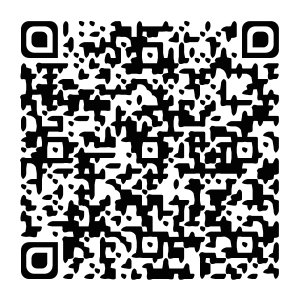 通 訊 地 址：電         話：負  責  人：                 (印章）經辦人：                （印章）投保單位名稱：通 訊 地 址：電         話：負  責  人：                 (印章）經辦人：                （印章）投保單位名稱：通 訊 地 址：電         話：負  責  人：                 (印章）經辦人：                （印章）投保單位名稱：通 訊 地 址：電         話：負  責  人：                 (印章）經辦人：                （印章）投保單位名稱：通 訊 地 址：電         話：負  責  人：                 (印章）經辦人：                （印章）投保單位名稱：通 訊 地 址：電         話：負  責  人：                 (印章）經辦人：                （印章）投保單位名稱：通 訊 地 址：電         話：負  責  人：                 (印章）經辦人：                （印章）投保單位名稱：通 訊 地 址：電         話：負  責  人：                 (印章）經辦人：                （印章）投保單位名稱：通 訊 地 址：電         話：負  責  人：                 (印章）經辦人：                （印章）投保單位名稱：通 訊 地 址：電         話：負  責  人：                 (印章）經辦人：                （印章）投保單位名稱：通 訊 地 址：電         話：負  責  人：                 (印章）經辦人：                （印章）投保單位名稱：通 訊 地 址：電         話：負  責  人：                 (印章）經辦人：                （印章）投保單位名稱：通 訊 地 址：電         話：負  責  人：                 (印章）經辦人：                （印章）投保單位名稱：通 訊 地 址：電         話：負  責  人：                 (印章）經辦人：                （印章）投保單位名稱：通 訊 地 址：電         話：負  責  人：                 (印章）經辦人：                （印章）投保單位名稱：通 訊 地 址：電         話：負  責  人：                 (印章）經辦人：                （印章）投保單位名稱：通 訊 地 址：電         話：負  責  人：                 (印章）經辦人：                （印章）投保單位名稱：通 訊 地 址：電         話：負  責  人：                 (印章）經辦人：                （印章）投保單位名稱：通 訊 地 址：電         話：負  責  人：                 (印章）經辦人：                （印章）投保單位名稱：通 訊 地 址：電         話：負  責  人：                 (印章）經辦人：                （印章）投保單位名稱：通 訊 地 址：電         話：負  責  人：                 (印章）經辦人：                （印章）投保單位名稱：通 訊 地 址：電         話：負  責  人：                 (印章）經辦人：                （印章）投保單位名稱：通 訊 地 址：電         話：負  責  人：                 (印章）經辦人：                （印章）投保單位名稱：通 訊 地 址：電         話：負  責  人：                 (印章）經辦人：                （印章）投保單位名稱：通 訊 地 址：電         話：負  責  人：                 (印章）經辦人：                （印章）投保單位名稱：通 訊 地 址：電         話：負  責  人：                 (印章）經辦人：                （印章）投保單位名稱：通 訊 地 址：電         話：負  責  人：                 (印章）經辦人：                （印章）投保單位名稱：通 訊 地 址：電         話：負  責  人：                 (印章）經辦人：                （印章）投保單位名稱：通 訊 地 址：電         話：負  責  人：                 (印章）經辦人：                （印章）投保單位名稱：通 訊 地 址：電         話：負  責  人：                 (印章）經辦人：                （印章）投保單位名稱：通 訊 地 址：電         話：負  責  人：                 (印章）經辦人：                （印章）投保單位名稱：通 訊 地 址：電         話：負  責  人：                 (印章）經辦人：                （印章）投保單位名稱：通 訊 地 址：電         話：負  責  人：                 (印章）經辦人：                （印章）投保單位名稱：通 訊 地 址：電         話：負  責  人：                 (印章）經辦人：                （印章）健 保 署 填 用健 保 署 填 用受 理受 理受 理受 理資料鍵錄資料鍵錄資料鍵錄資料校對資料校對資料校對資料校對資料校對資料校對投保單位名稱：通 訊 地 址：電         話：負  責  人：                 (印章）經辦人：                （印章）投保單位名稱：通 訊 地 址：電         話：負  責  人：                 (印章）經辦人：                （印章）投保單位名稱：通 訊 地 址：電         話：負  責  人：                 (印章）經辦人：                （印章）投保單位名稱：通 訊 地 址：電         話：負  責  人：                 (印章）經辦人：                （印章）投保單位名稱：通 訊 地 址：電         話：負  責  人：                 (印章）經辦人：                （印章）投保單位名稱：通 訊 地 址：電         話：負  責  人：                 (印章）經辦人：                （印章）投保單位名稱：通 訊 地 址：電         話：負  責  人：                 (印章）經辦人：                （印章）投保單位名稱：通 訊 地 址：電         話：負  責  人：                 (印章）經辦人：                （印章）投保單位名稱：通 訊 地 址：電         話：負  責  人：                 (印章）經辦人：                （印章）投保單位名稱：通 訊 地 址：電         話：負  責  人：                 (印章）經辦人：                （印章）投保單位名稱：通 訊 地 址：電         話：負  責  人：                 (印章）經辦人：                （印章）投保單位名稱：通 訊 地 址：電         話：負  責  人：                 (印章）經辦人：                （印章）投保單位名稱：通 訊 地 址：電         話：負  責  人：                 (印章）經辦人：                （印章）投保單位名稱：通 訊 地 址：電         話：負  責  人：                 (印章）經辦人：                （印章）投保單位名稱：通 訊 地 址：電         話：負  責  人：                 (印章）經辦人：                （印章）投保單位名稱：通 訊 地 址：電         話：負  責  人：                 (印章）經辦人：                （印章）投保單位名稱：通 訊 地 址：電         話：負  責  人：                 (印章）經辦人：                （印章）投保單位名稱：通 訊 地 址：電         話：負  責  人：                 (印章）經辦人：                （印章）投保單位名稱：通 訊 地 址：電         話：負  責  人：                 (印章）經辦人：                （印章）投保單位名稱：通 訊 地 址：電         話：負  責  人：                 (印章）經辦人：                （印章）投保單位名稱：通 訊 地 址：電         話：負  責  人：                 (印章）經辦人：                （印章）投保單位名稱：通 訊 地 址：電         話：負  責  人：                 (印章）經辦人：                （印章）投保單位名稱：通 訊 地 址：電         話：負  責  人：                 (印章）經辦人：                （印章）投保單位名稱：通 訊 地 址：電         話：負  責  人：                 (印章）經辦人：                （印章）投保單位名稱：通 訊 地 址：電         話：負  責  人：                 (印章）經辦人：                （印章）投保單位名稱：通 訊 地 址：電         話：負  責  人：                 (印章）經辦人：                （印章）投保單位名稱：通 訊 地 址：電         話：負  責  人：                 (印章）經辦人：                （印章）投保單位名稱：通 訊 地 址：電         話：負  責  人：                 (印章）經辦人：                （印章）投保單位名稱：通 訊 地 址：電         話：負  責  人：                 (印章）經辦人：                （印章）投保單位名稱：通 訊 地 址：電         話：負  責  人：                 (印章）經辦人：                （印章）投保單位名稱：通 訊 地 址：電         話：負  責  人：                 (印章）經辦人：                （印章）投保單位名稱：通 訊 地 址：電         話：負  責  人：                 (印章）經辦人：                （印章）投保單位名稱：通 訊 地 址：電         話：負  責  人：                 (印章）經辦人：                （印章）投保單位名稱：通 訊 地 址：電         話：負  責  人：                 (印章）經辦人：                （印章）健 保 署 填 用健 保 署 填 用歸  檔批頁號歸  檔批頁號歸  檔批頁號歸  檔批頁號健保承保專用表格郵寄單位及地址